NO. 29 JOURNALof theHOUSE OF REPRESENTATIVESof theSTATE OF SOUTH CAROLINA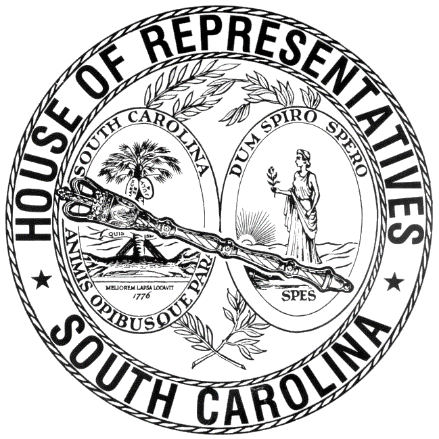 REGULAR SESSION BEGINNING TUESDAY, JANUARY 12, 2021 ________WEDNESDAY, MARCH 2, 2022(STATEWIDE SESSION)Indicates Matter StrickenIndicates New MatterThe House assembled at 10:00 a.m.Deliberations were opened with prayer by Rev. Charles E. Seastrunk, Jr., as follows:	Our thought for today is from Isaiah 44:2: “Thus says the Lord who made you, who formed you in the womb and will help you.”	Let us pray. Holy and Almighty God, help us to overcome our fears of Your presence so we can be people of healing and hope. We have been called to serve the people of South Carolina. Direct us to do the right thing as we serve You, O Lord. Bless our defenders of freedom and first responders as they care for all of us. God of light, shine upon our World, Nation, President, State, Governor, Speaker, Staff, and all who serve in these Halls of Government. Heal the wounds, those seen and those hidden of our brave men and women who suffer and sacrifice for our freedom. Lord, in Your mercy, hear our prayers. Amen. Pursuant to Rule 6.3, the House of Representatives was led in the Pledge of Allegiance to the Flag of the United States of America by the SPEAKER.After corrections to the Journal of the proceedings of yesterday, the SPEAKER ordered it confirmed.MOTION ADOPTEDRep. WHITE moved that when the House adjourns, it adjourn in memory of George Jackson "Jacky" Hunter of Anderson, which was agreed to.CONCURRENT RESOLUTIONThe following was introduced:H. 5062 -- Reps. Allison, Alexander, Anderson, Atkinson, Bailey, Ballentine, Bamberg, Bannister, Bennett, Bernstein, Blackwell, Bradley, Brawley, Brittain, Bryant, Burns, Bustos, Calhoon, Carter, Caskey, Chumley, Clyburn, Cobb-Hunter, Cogswell, Collins, B. Cox, W. Cox, Crawford, Dabney, Daning, Davis, Dillard, Elliott, Erickson, Felder, Finlay, Forrest, Fry, Gagnon, Garvin, Gatch, Gilliam, Gilliard, Govan, Haddon, Hardee, Hart, Hayes, Henderson-Myers, Henegan, Herbkersman, Hewitt, Hill, Hiott, Hixon, Hosey, Howard, Huggins, Hyde, Jefferson, J. E. Johnson, J. L. Johnson, K. O. Johnson, Jones, Jordan, King, Kirby, Ligon, Long, Lowe, Lucas, Magnuson, Matthews, May, McCabe, McCravy, McDaniel, McGarry, McGinnis, McKnight, J. Moore, T. Moore, Morgan, D. C. Moss, V. S. Moss, Murphy, Murray, B. Newton, W. Newton, Nutt, Oremus, Ott, Parks, Pendarvis, Pope, Rivers, Robinson, Rose, Rutherford, Sandifer, Simrill, G. M. Smith, G. R. Smith, M. M. Smith, Stavrinakis, Taylor, Tedder, Thayer, Thigpen, Trantham, Weeks, West, Wetmore, Wheeler, White, Whitmire, R. Williams, S. Williams, Willis, Wooten and Yow: A CONCURRENT RESOLUTION TO CONGRATULATE THE THIRTY-NINE SOUTH CAROLINA TECHNICAL COLLEGE STUDENTS NAMED TO SOUTH CAROLINA'S 2022 ALL-STATE ACADEMIC TEAM BY THE PHI THETA KAPPA HONOR SOCIETY IN RECOGNITION OF THEIR SCHOLARLY ACCOMPLISHMENTS AND SERVICE TO THEIR COMMUNITIES.The Concurrent Resolution was agreed to and ordered sent to the Senate.CONCURRENT RESOLUTIONThe following was introduced:H. 5063 -- Reps. Allison, McGinnis, Alexander, Anderson, Atkinson, Bailey, Ballentine, Bamberg, Bannister, Bennett, Bernstein, Blackwell, Bradley, Brawley, Brittain, Bryant, Burns, Bustos, Calhoon, Carter, Caskey, Chumley, Clyburn, Cobb-Hunter, Cogswell, Collins, B. Cox, W. Cox, Crawford, Dabney, Daning, Davis, Dillard, Elliott, Erickson, Felder, Finlay, Forrest, Fry, Gagnon, Garvin, Gatch, Gilliam, Gilliard, Govan, Haddon, Hardee, Hart, Hayes, Henderson-Myers, Henegan, Herbkersman, Hewitt, Hill, Hiott, Hixon, Hosey, Howard, Huggins, Hyde, Jefferson, J. E. Johnson, J. L. Johnson, K. O. Johnson, Jones, Jordan, King, Kirby, Ligon, Long, Lowe, Lucas, Magnuson, Matthews, May, McCabe, McCravy, McDaniel, McGarry, McKnight, J. Moore, T. Moore, Morgan, D. C. Moss, V. S. Moss, Murphy, Murray, B. Newton, W. Newton, Nutt, Oremus, Ott, Parks, Pendarvis, Pope, Rivers, Robinson, Rose, Rutherford, Sandifer, Simrill, G. M. Smith, G. R. Smith, M. M. Smith, Stavrinakis, Taylor, Tedder, Thayer, Thigpen, Trantham, Weeks, West, Wetmore, Wheeler, White, Whitmire, R. Williams, S. Williams, Willis, Wooten and Yow: A CONCURRENT RESOLUTION TO RECOGNIZE AND EXPRESS DEEP APPRECIATION TO THE SOUTH CAROLINA TECHNICAL COLLEGE SYSTEM ON "SOUTH CAROLINA TECHNICAL COLLEGE SYSTEM DAY" ON MARCH 23, 2022, FOR THEIR OUTSTANDING CONTRIBUTIONS IN EDUCATING AND TRAINING SOUTH CAROLINA'S WORKFORCE FOR COMPETITIVE, HIGH-DEMAND JOBS IN OUR STATE.The Concurrent Resolution was agreed to and ordered sent to the Senate.CONCURRENT RESOLUTIONThe following was introduced:S. 1101 -- Senator Alexander: A CONCURRENT RESOLUTION TO WELCOME THE NATIONAL COMMANDER OF THE AMERICAN LEGION, PAUL E. DILLARD, TO SOUTH CAROLINA, AND TO INVITE HIM TO ADDRESS THE GENERAL ASSEMBLY IN JOINT SESSION IN THE CHAMBER OF THE SOUTH CAROLINA HOUSE OF REPRESENTATIVES AT 12:30 P.M. ON WEDNESDAY, MARCH 9, 2022.The Concurrent Resolution was agreed to and ordered returned to the Senate with concurrence.INTRODUCTION OF BILL  The following Bill were introduced, read the first time, and referred to appropriate committee:H. 5064 -- Rep. J. E. Johnson: A BILL TO AMEND SECTION 23-3-430, CODE OF LAWS OF SOUTH CAROLINA, 1976, RELATING TO THE ESTABLISHMENT AND MAINTENANCE OF THE SEX OFFENDER REGISTRY AND OFFENSES THAT REQUIRE PERSONS TO BE PLACED ON THE REGISTRY, SO AS TO CREATE THREE TIERS OF OFFENSES WITHIN THE REGISTRY; BY ADDING SECTION 23-3-436 SO AS TO PROVIDE CHILDREN FOURTEEN YEARS OF AGE OR OLDER WHO HAVE BEEN ADJUDICATED DELINQUENT FOR COMMITTING CERTAIN OFFENSES MUST REGISTER AS SEX OFFENDERS; TO AMEND SECTION 23-3-460, RELATING TO LIFETIME BIANNUAL REGISTRATION FOR SEX OFFENDERS, SO AS TO PROVIDE EXCEPTIONS TO THIS REQUIREMENT AND TO PROVIDE OFFENDERS MUST REGISTER IN EACH COUNTY WITHIN THREE BUSINESS DAYS OF BEGINNING EMPLOYMENT AT ANY SCHOOL; BY ADDING SECTION 23-3-462 SO AS TO PROVIDE THE PROCEDURE FOR CERTAIN PERSONS TO HAVE THEIR NAMES REMOVED FROM THE SEX OFFENDER REGISTRY BY THE STATE LAW ENFORCEMENT DIVISION; BY ADDING SECTION 23-3-463 SO AS TO PROVIDE THE PROCEDURE FOR CERTAIN PERSONS TO HAVE THEIR NAMES REMOVED FROM THE SEX OFFENDER REGISTRY BY THE GENERAL SESSIONS COURT; AND TO AMEND SECTION 23-3-490, RELATING TO THE PUBLIC'S ACCESS TO INFORMATION CONTAINED IN THE SEX OFFENDER REGISTRY, SO AS TO PROVIDE THIS INFORMATION MAY BE MADE AVAILABLE BY ELECTRONIC MEANS, TO DELETE THE PROVISIONS THAT REQUIRE SHERIFFS PROVIDE A LISTING OF THE REGISTRY TO A LOCAL NEWSPAPER AND PERSONS PROVIDE SLED THE NAMES AND ADDRESSES OF INDIVIDUALS WHOSE REGISTRY INFORMATION IS BEING SOUGHT, AND TO REVISE THE OFFENSES COMMITTED BY PERSONS ADJUDICATED DELINQUENT THAT REQUIRE CERTAIN INFORMATION ABOUT THE PERSONS TO BE RELEASED TO CERTAIN MEMBERS OF THE PUBLIC.Referred to Committee on JudiciaryROLL CALLThe roll call of the House of Representatives was taken resulting as follows:Total Present--117LEAVE OF ABSENCEThe SPEAKER granted Rep. JEFFERSON a leave of absence for the day due to medical reasons.LEAVE OF ABSENCEThe SPEAKER granted Rep. MURPHY a leave of absence for the day due to medical reasons.LEAVE OF ABSENCEThe SPEAKER granted Rep. BALLENTINE a leave of absence for the day due to business reasons.LEAVE OF ABSENCEThe SPEAKER granted Rep. HILL a leave of absence for the day.LEAVE OF ABSENCEThe SPEAKER granted Rep. WILLIS a temporary leave of absence.LEAVE OF ABSENCEThe SPEAKER granted Rep. FELDER a temporary leave of absence.LEAVE OF ABSENCEThe SPEAKER granted Rep. ALEXANDER a temporary leave of absence.LEAVE OF ABSENCEThe SPEAKER granted Rep. BRITTAIN a temporary leave of absence.LEAVE OF ABSENCEThe SPEAKER granted Rep. PARKS a temporary leave of absence.CO-SPONSORS ADDEDIn accordance with House Rule 5.2 below:“5.2 Every bill before presentation shall have its title endorsed; every report, its title at length; every petition, memorial, or other paper, its prayer or substance; and, in every instance, the name of the member presenting any paper shall be endorsed and the papers shall be presented by the member to the Speaker at the desk. A member may add his name to a bill or resolution or a co-sponsor of a bill or resolution may remove his name at any time prior to the bill or resolution receiving passage on second reading. The member or co-sponsor shall notify the Clerk of the House in writing of his desire to have his name added or removed from the bill or resolution. The Clerk of the House shall print the member's or co-sponsor's written notification in the House Journal. The removal or addition of a name does not apply to a bill or resolution sponsored by a committee.” CO-SPONSOR ADDEDCO-SPONSORS  ADDEDCO-SPONSOR ADDEDCO-SPONSOR ADDEDCO-SPONSORS ADDEDCO-SPONSOR ADDEDCO-SPONSOR ADDEDCO-SPONSOR ADDEDCO-SPONSOR ADDEDCO-SPONSORS ADDEDCO-SPONSOR ADDEDSPEAKER PRO TEMPORE IN CHAIRS. 912 -- MOTION TO RECONSIDER TABLED AND ORDERED ENROLLED FOR RATIFICATIONThe following Bill was taken up:S. 912 -- Senator Stephens: A BILL TO AMEND ACT 593 OF 1992, AS AMENDED, RELATING TO THE LIMIT ON CASH RESERVES THAT MAY BE MAINTAINED BY DORCHESTER COUNTY SCHOOL DISTRICTS 2 AND 4, SO AS TO PROVIDE THAT THE LIMIT ON CASH RESERVES DOES NOT APPLY TO DORCHESTER COUNTY SCHOOL DISTRICT 4 IN FISCAL YEAR 2021-2022.Rep. GATCH moved to table the motion to reconsider, which was agreed to.The question recurred to the passage of the Bill.The Bill was read the third time, passed and having received three readings in both Houses, it was ordered that the title be changed to that of an Act, and that it be enrolled for ratification.  ORDERED ENROLLED FOR RATIFICATIONThe following Bill was read the third time, passed and, having received three readings in both Houses, it was ordered that the title be changed to that of an Act, and be enrolled for ratification:S. 430 -- Senator Alexander: A BILL TO AMEND SECTION 43-25-10 OF THE 1976 CODE, RELATING TO THE COMMISSION FOR THE BLIND, TO PROVIDE THAT MEETINGS SHALL BE HELD AT LEAST ONCE A QUARTER.SENT TO THE SENATEThe following Bills were taken up, read the third time, and ordered sent to the Senate:H. 3788 -- Reps. G. M. Smith and Murphy: A BILL TO AMEND SECTION 1-7-920, CODE OF LAWS OF SOUTH CAROLINA, 1976, RELATING TO THE MEMBERSHIP OF THE COMMISSION ON PROSECUTION COORDINATION, SO AS TO ADD THE ATTORNEY GENERAL FOR THE TERM FOR WHICH HE IS ELECTED OR HIS DESIGNEE TO THE MEMBERSHIP OF THE COMMISSION.H. 3242 -- Reps. Collins, Felder, McGarry and Dabney: A BILL TO AMEND THE CODE OF LAWS OF SOUTH CAROLINA, 1976, BY ADDING SECTION 59-65-480 SO AS TO PROVIDE SCHOOL DISTRICTS SHALL SOLICIT WRITTEN PARENTAL CONSENT TO PROVIDE SUCH INFORMATION TO THE SOUTH CAROLINA NATIONAL GUARD YOUTH CHALLENGE ACADEMY FOR THE LIMITED PURPOSE OF ENABLING THE ACADEMY TO INFORM THE STUDENTS OF ITS PROGRAMS, TO PROVIDE DISTRICTS ONLY MAY PROVIDE SUCH INFORMATION UPON RECEIPT OF PARENTAL CONSENT, TO PROVIDE SCHOOL DISTRICTS SHALL PROVIDE SUCH INFORMATION WITHIN A CERTAIN TIMEFRAME FOLLOWING RECEIPT OF PARENTAL CONSENT, TO PROVIDE PARENTS MAY REVOKE THEIR CONSENT, AND TO PROVIDE MEANS FOR REDRESSING NONCOMPLIANCE BY SCHOOL DISTRICTS; AND TO AMEND SECTION 59-65-470, RELATING TO THE AUTHORITY OF THE WIL LOU GRAY OPPORTUNITY SCHOOL TO OBTAIN FROM SCHOOL DISTRICTS THE CONTACT INFORMATION OF STUDENTS WHO HAVE LEFT OR INTEND TO LEAVE SCHOOL BEFORE GRADUATION, SO AS TO PROVIDE SCHOOL DISTRICTS SHALL SOLICIT WRITTEN PARENTAL CONSENT TO PROVIDE SUCH  INFORMATION TO THE SCHOOL FOR THE LIMITED PURPOSE OF ENABLING IT TO INFORM THE STUDENTS OF ITS ACADEMIC AND VOCATIONAL TRAINING PROGRAMS, TO PROVIDE DISTRICTS ONLY MAY PROVIDE SUCH INFORMATION UPON RECEIPT OF PARENTAL CONSENT, TO PROVIDE SCHOOL DISTRICTS SHALL PROVIDE SUCH INFORMATION WITHIN A CERTAIN TIMEFRAME FOLLOWING RECEIPT OF PARENTAL CONSENT, TO PROVIDE PARENTS MAY REVOKE THEIR CONSENT, AND TO PROVIDE MEANS FOR REDRESSING NONCOMPLIANCE BY SCHOOL DISTRICTS.H. 3337 -- Reps. G. M. Smith, Pope, Forrest, B. Cox, Yow, Dabney, Brawley, King, Gilliard, Jefferson, Howard, S. Williams, Bustos, B. Newton, Carter, W. Newton, Erickson, Blackwell, Oremus, Taylor, Hixon, Davis and Felder: A BILL TO AMEND THE CODE OF LAWS OF SOUTH CAROLINA, 1976, TO ENACT THE "MILITARY TEMPORARY REMOTE SCHOOL ENROLLMENT ACT" BY ADDING SECTION 59-63-33 SO AS TO PROVIDE PUBLIC SCHOOL PUPILS COMPLY WITH SCHOOL ENROLLMENT REQUIREMENTS IF THEIR PARENTS ARE TRANSFERRED TO OR ARE PENDING TRANSFER TO MILITARY INSTALLATIONS IN THIS STATE WHILE ON ACTIVE MILITARY DUTY PURSUANT TO OFFICIAL MILITARY ORDERS, TO PROVIDE SCHOOL DISTRICTS SHALL ACCEPT APPLICATIONS FOR ENROLLMENT AND COURSE REGISTRATION FROM SUCH PUPILS BY ELECTRONIC MEANS, TO PROVIDE PARENTS OF SUCH STUDENTS SHALL PROVIDE CERTAIN PROOF OF RESIDENCE WITHIN TEN DAYS AFTER THE ARRIVAL DATE, TO PROVIDE THE PROVISIONS OF THIS ACT APPLY NOTWITHSTANDING ANOTHER PROVISION OF LAW, TO PROVIDE AMBIGUITIES IN CONSTRUING THE PROVISIONS OF THIS ACT MUST BE RESOLVED IN FAVOR OF ENROLLMENT, AND TO DEFINE NECESSARY TERMINOLOGY.H. 4319 -- Reps. Calhoon, Huggins, Erickson, McCabe, Henderson-Myers, Crawford, Oremus, Henegan, McGarry, Matthews, Dillard, Allison, Bernstein, McDaniel, Murray, Felder, Bennett, R. Williams, Jefferson, Alexander and Kirby: A BILL TO AMEND THE CODE OF LAWS OF SOUTH CAROLINA, 1976, BY ADDING SECTION 56-1-88 SO AS TO PROVIDE UPON THE REQUEST OF A PERSON, THE DEPARTMENT OF MOTOR VEHICLES MUST ISSUE A REAL ID COMPLIANT DRIVER'S LICENSE THAT CONTAINS THE PERSON'S NAME AS IT APPEARS ON HIS CURRENT DRIVER'S LICENSE.H. 4839 -- Reps. Jefferson, S. Williams, Rivers, Govan, R. Williams, Sandifer and Anderson: A BILL TO AMEND THE CODE OF LAWS OF SOUTH CAROLINA, 1976, BY ADDING SECTION 38-63-110 SO AS TO PROHIBIT ISSUERS OF INDIVIDUAL LIFE INSURANCE POLICIES FROM DISCRIMINATING AGAINST LIVING ORGAN DONORS; BY ADDING SECTION 38-65-130 SO AS TO PROHIBIT ISSUERS OF GROUP LIFE INSURANCE POLICIES FROM DISCRIMINATING AGAINST LIVING ORGAN DONORS; BY ADDING SECTION 38-71-105 SO AS TO PROHIBIT ISSUERS OF DISABILITY INCOME INSURANCE POLICIES FROM DISCRIMINATING AGAINST LIVING ORGAN DONORS; BY ADDING SECTION 38-72-110 SO AS TO PROHIBIT ISSUERS OF LONG-TERM CARE INSURANCE POLICIES FROM DISCRIMINATING AGAINST LIVING ORGAN DONORS; AND BY ADDING SECTION 41-1-140 SO AS TO REQUIRE EMPLOYERS TO EXTEND BENEFITS OF THE FAMILY MEDICAL LEAVE ACT OF 1993 TO INDIVIDUALS UNDERGOING SURGERY RELATED TO ORGAN DONATION.H. 3729 -- Reps. Sandifer and Cogswell: A BILL TO AMEND SECTION 16-11-760, CODE OF LAWS OF SOUTH CAROLINA, 1976, RELATING TO VEHICLES PARKED ON PRIVATE PROPERTY WITHOUT PERMISSION, SO AS TO PROVIDE THAT ONLY CERTAIN STORAGE COSTS MAY BE CHARGED TO THE OWNER AND LIENHOLDER OF A VEHICLE FOUND PARKED ON PRIVATE PROPERTY WITHOUT PERMISSION; TO AMEND SECTION 29-15-10, RELATING TO LIENS FOR STORAGE, SO AS TO PROHIBIT THE COLLECTION OF STORAGE COSTS BY A TOWING COMPANY, STORAGE FACILITY, GARAGE, OR REPAIR SHOP PRIOR TO THE PERSON SENDING NOTICE TO THE OWNER AND LIENHOLDER; TO AMEND SECTION 56-5-5630, RELATING TO PAYMENTS FOR THE RELEASE OF ABANDONED VEHICLES, SO AS TO PROVIDE THAT A TOWING COMPANY AND STORAGE FACILITY MAY NOT CHARGE ANY STORAGE COSTS BEFORE NOTICE IS SENT TO THE OWNER AND LIENHOLDER; TO AMEND SECTION 56-5-5635, RELATING TO LAW ENFORCEMENT TOWING AND STORAGE PROCEDURES, SO AS TO PROVIDE THAT A TOWING COMPANY, STORAGE FACILITY, GARAGE, OR REPAIR SHOP MAY NOT CHARGE ANY STORAGE COSTS BEFORE NOTICE IS SENT TO THE OWNER AND LIENHOLDER; AND TO AMEND SECTION 56-5-5640, RELATING TO THE SALE OF UNCLAIMED VEHICLES, SO AS TO PROVIDE A REFERENCE.H. 4538--DEBATE ADJOURNEDThe following Bill was taken up:H. 4538 -- Reps. Whitmire, Bustos, Forrest and Hixon: A BILL TO AMEND THE CODE OF LAWS OF SOUTH CAROLINA, 1976, BY ADDING SECTION 50-1-320 SO AS TO PROHIBIT THE UNLAWFUL REMOVAL OR DESTRUCTION OF AN ELECTRONIC COLLAR OR OTHER ELECTRONIC DEVICE PLACED ON A DOG BY ITS OWNER TO MAINTAIN CONTROL OF THE DOG.Rep. HIOTT moved to adjourn debate on the Bill until Thursday, March 3, which was agreed to.H. 4946--DEBATE ADJOURNEDThe following Bill was taken up:H. 4946 -- Reps. Haddon, Ligon, Magnuson, Burns, Forrest, Jones and Yow: A BILL TO AMEND THE CODE OF LAWS OF SOUTH CAROLINA, 1976, BY ADDING SECTION 12-36-2125 SO AS TO PLACE CERTAIN CONDITIONS ON THE MANNER IN WHICH ELIGIBILITY FOR CERTAIN SALES TAX EXEMPTIONS ARE DETERMINED.Rep. HIOTT moved to adjourn debate on the Bill until Thursday, March 3, which was agreed to.H. 4618--AMENDED AND ORDERED TO THIRD READINGThe following Bill was taken up:H. 4618 -- Reps. Morgan and R. Williams: A BILL TO AMEND SECTION 56-5-2720, CODE OF LAWS OF SOUTH CAROLINA, 1976, RELATING TO REQUIRING CERTAIN VEHICLES TO STOP BEFORE CROSSING ANY RAILROAD TRACKS, SO AS TO REVISE THE TYPES OF VEHICLES SUBJECT TO THIS SECTION, AND TO DEFINE THE TERM "BUS".The Committee on Education and Public Works proposed the following Amendment No. 1 to H. 4618 (COUNCIL\CM\4618C001. GT.CM22), which was tabled:Amend the bill, as and if amended, by STRIKING section 1 IN ITS ENTIRETY AND INSERTING:/	SECTION	1.	Section 56-5-2720 of the 1976 Code is amended to read:“Section 56-5-2720.	(A)	Except as provided in subsection (B), the driver of a school bus or a motor vehicle with a capacity of sixteen or more persons, or operator of every bus transporting passengers, or a vehicle permitted by the Department of Health and Environmental Control to carry hazardous waste and a vehicle described in regulations issued pursuant to subsection (C), before crossing at grade any tracks of a railroad, shall stop the vehicle within fifty feet, but not less than fifteen feet, from the nearest rail of the railroad and while stopped shall listen and look in both directions along the track for an approaching train and for signals indicating the approach of a train and shall not proceed until he can do so safely. After stopping and upon proceeding when it is safe to do so, the driver of the vehicle shall cross only in the gear of the vehicle that there is no necessity for manually changing gears while traversing the crossing and the driver shall not manually shift gears while crossing the tracks.	(B)	Except for school buses, The provisions of this section do not apply at:		(1)	a railroad grade crossing where traffic is controlled by a police officer or human flagman;		(2)	a railroad grade crossing where traffic is regulated by a traffic-control signal;		(3)	a railroad grade crossing protected by crossing gates or an alternately flashing light signal intended to give warning of the approach of a railroad train when the gate or flashing signal does not indicate the approach of a train;		(4)	a railroad grade crossing where an official traffic-control device gives notice that the stopping requirement imposed by this section does not apply.	(C)	For purposes of this section, a ‘bus’ is defined as:		(1)	a motor vehicle designed or used to transport more than eight passengers, including the driver, for compensation; or	(2)	a motor vehicle designed or used to transport more than fifteen passengers, including the driver, and is not used to transport passengers for compensation.	(D)	The provisions of Section 59-67-230 apply to school buses as defined in Section 56-5-190.”	/Renumber sections to conform.Amend title to conform.Rep. MORGAN moved to table the amendment, which was agreed to.Rep. MORGAN proposed the following Amendment No. 2 to H. 4618 (COUNCIL\CM\4618C002.GT.CM22), which was adopted:Amend the bill, as and if amended, by striking SECTION 1 in its entirety and inserting:/	SECTION	1.	Section 56-5-2720 of the 1976 Code is amended to read:	“Section 56-5-2720.	(A)	Except as provided in subsection (B), the driver of a school bus or a motor vehicle with a capacity of sixteen or more persons, or operator of every bus transporting passengers, or a vehicle permitted by the Department of Health and Environmental Control to carry hazardous waste, or any vehicle required by 49 C.F.R. Section 392.10 to stop at a railroad grade crossing and a vehicle described in regulations issued pursuant to subsection (C), before crossing at grade any tracks of a railroad, shall stop the vehicle within fifty feet, but not less than fifteen feet, from the nearest rail of the railroad and while stopped shall listen and look in both directions along the track for an approaching train and for signals indicating the approach of a train and shall not proceed until he can do so safely. After stopping and upon proceeding when it is safe to do so, the driver of the vehicle shall cross only in the gear of the vehicle that there is no necessity for manually changing gears while traversing the crossing and the driver shall not manually shift gears while crossing the tracks.	(B)	Except for school buses, The provisions of this section do not apply at:		(1)	a railroad grade crossing where traffic is controlled by a police officer or human flagman;		(2)	a railroad grade crossing where traffic is regulated by a traffic-control signal;		(3)	a railroad grade crossing protected by crossing gates or an alternately flashing light signal intended to give warning of the approach of a railroad train when the gate or flashing signal does not indicate the approach of a train;		(4)	a railroad grade crossing where an official traffic-control device gives notice that the stopping requirement imposed by this section does not apply.		(1)	a streetcar crossing, or railroad tracks used exclusively for industrial switching purposes, within a business district;		(2)	a railroad grade crossing when a police officer or crossing flagman directs traffic to proceed;		(3)	a railroad grade crossing controlled by a functioning highway traffic signal transmitting a green indication which, under local law, permits the commercial motor vehicle to proceed across the railroad tracks without slowing or stopping; 		(4)	an abandoned railroad grade crossing which is marked with a sign indicating that the rail line is abandoned; and		(5)	an industrial or spur line railroad grade crossing marked with a sign reading ‘Exempt’.  ‘Exempt’ signs shall be erected only by or with the consent of the appropriate State or local authority. 	(C)	For purposes of the section, ‘business district’ means the territory contiguous to and including a highway when within any six hundred feet along a highway where there are buildings in use for business or industrial purposes, including, but not limited to, hotels, banks, or office buildings which occupy at least three hundred feet of frontage on one side or three hundred feet collectively on both sides of the highway.	(D)	For purposes of this section, a ‘bus’ means:		(1)	a motor vehicle designed or used to transport more than eight passengers, including the driver, for compensation; or		(2)	a motor vehicle designed or used to transport more than fifteen passengers, including the driver, and is not used to transport passengers for compensation.	(E)	The provisions of Section 59-67-230 apply to school buses as defined in Section 56-5-190.”	/Renumber sections to conform.Amend title to conform.Rep. MORGAN explained the amendment.The amendment was then adopted.The question recurred to the passage of the Bill.The yeas and nays were taken resulting as follows:  Yeas 104; Nays 0 Those who voted in the affirmative are:Total--104 Those who voted in the negative are:Total--0So, the Bill, as amended, was read the second time and ordered to third reading.STATEMENT FOR JOURNAL	I was temporarily out of the Chamber on constituent business during the vote on H. 4618. If I had been present, I would have voted in favor of the Bill.	Rep. William ClyburnS. 947--REQUESTS FOR DEBATEThe following Bill was taken up:S. 947 -- Senators Grooms, Climer and Garrett: A BILL TO AMEND SECTION 56-23-20 OF THE 1976 CODE, RELATING TO DRIVER TRAINING SCHOOLS, TO PROVIDE THAT ASSOCIATIONS FORMED BY GROUPS OF ELECTRIC COOPERATIVES PURSUANT TO SECTION 33-49-160 ARE PERMITTED TO PROVIDE DRIVER EDUCATION TRAINING.Rep. MATTHEWS proposed the following Amendment No. 1 to 
S. 947 (COUNCIL\AHB\947C001.BH.AHB22):Amend the bill, as and if amended, by adding an appropriately numbered SECTION to read:/	SECTION	__.	Chapter 23, Title 56 of the 1976 Code is amended by adding:	“Section 56-23-95.	All driver training schools licensed pursuant to the provisions of this chapter are authorized to offer needs-based scholarships to students who attend public South Carolina high schools to cover the fees associated with the business of training or educating persons to drive or operate motor vehicles.”  /Renumber sections to conform.Amend title to conform.Rep. MATTHEWS explained the amendment.Reps. HIOTT, CARTER, FORREST, HIXON, CALHOON, MCCABE, BLACKWELL, DABNEY, G. R. SMITH, BRYANT, LIGON, V. S. MOSS, HEWITT, FINLAY, DANING, MCCRAVY, M. M. SMITH, FRY, ROSE, WHITMIRE, GILLIAM and YOW requested debate on the Bill.H. 3600--DEBATE ADJOURNEDThe following Bill was taken up:H. 3600 -- Reps. Ott, Taylor, Forrest, Gagnon, Caskey, McCabe, Atkinson, Rivers, S. Williams, Jefferson, R. Williams, Kirby, Yow, Gilliam, Hardee, Sandifer, W. Newton and B. Newton: A BILL TO AMEND THE CODE OF LAWS OF SOUTH CAROLINA, 1976, BY ADDING SECTION 56-2-140 SO AS TO DEFINE THE TERM "UTILITY TERRAIN VEHICLE" AND PROVIDE FOR THE REGISTRATION AND OPERATION OF THEM ON THE HIGHWAYS AND STREETS OF THE STATE.The Committee on Education and Public Works proposed the following Amendment No. 1 to H. 3600 (COUNCIL\CM\3600C001. GT.CM22):Amend the bill, as and if amended, by striking all after the enacting words and inserting:/	SECTION	1.	Article 1, Chapter 2, Title 56 of the 1976 Code is amended by adding:	“Section 56-2-140.	(A)	For the purposes of this section:		(1)	‘Utility Terrain Vehicle’ (UTV) means a side-by-side, four-wheel drive, off-road vehicle intended to transport individuals, cargo, or both with a top speed over thirty-five miles per hour; a motor vehicle of at least four hundred and fifty cubic centimeters; eighty inches or less in overall width; designed to travel on four or more wheels, two or four tracks, or combinations of four or more tracks and wheels; using a steering wheel for steering control; with a nonstraddle seat; and with a Gross Vehicle Weight Rating of no more than four thousand pounds; and		(2)	Utility Terrain Vehicle does not include golf carts or vehicles specially designed to carry a disabled person.	(B)	To operate a UTV on a road, the UTV must comply with the requirements of this section. The UTV must be registered in the same fashion as passenger vehicles pursuant to this title, unless otherwise provided in this section. An individual or business owner of a UTV must obtain a license plate to be affixed to the rear of the vehicle in an unobscured manner and registration from the Department of Motor Vehicles upon presenting proof of ownership and liability insurance for the UTV and upon payment of a ten-dollar biennial fee.		(1)	Two dollars of each biennial fee must be placed by the Comptroller General in a special restricted account to be used solely by the department for the costs associated with the production and issuance of new license plates pursuant to Section 56-3-1230.		(2)	Four dollars of the biennial registration fee must be placed in the State Highway Fund as established by Section 57-11-20 to be distributed by the Comptroller General.		(3)	Four dollars of the biennial registration fee must be placed in the account of the South Carolina Transportation Infrastructure Bank.		(4)	UTV owners and registrants are exempt from the payment of property taxes to the county in which the UTV is registered. No county may charge any property taxes nor county fees of any kind on this type of vehicle. Registrants of UTVs are responsible for renewing their registration biennially directly with the Department of Motor Vehicles. Registered UTVs are subject to road-use fees for vehicles powered by electric, hydrogen, and fuels other than motor fuel pursuant to Section 56-3-645.	(C)	A registered UTV may be operated on a road for which the posted speed limit is fifty-five miles an hour or less and within twenty miles of the registered address of the owner.	(D)	A registered UTV may cross at an intersection where the road has a posted speed limit of more than fifty-five miles an hour if the intersection is within twenty miles of the registered address of the owner.	(E)	A registered UTV may be operated along a road on an island not accessible by a bridge designed for use by automobiles.	(F)	A person operating a registered UTV must be at least sixteen years of age and hold a valid driver’s license. The operator of a registered UTV being operated on a highway or street must have in his possession:		(1)	the license plate and registration certificate issued by the department;		(2)	proof of liability insurance for the UTV; and		(3)	his driver’s license.	(G)	If the registered UTV operator is sixteen years old and holds a conditional driver’s license pursuant to Section 56-1-175(B), the registered UTV may only be operated during daylight hours as defined in Section 56-1-10.	(H)	Registered UTVs must not be operated by anyone who holds a beginner’s permit pursuant to Section 56-1-50 or moped operator’s license pursuant to Section 56-1-1720. This provision includes the operation of a UTV by a beginner’s permit holder even if there is a licensed driver with the beginner’s permit holder in the UTV pursuant to Section 56-1-50(B)(1). UTVs must not be operated by anyone who holds a temporary alcohol license, route restricted driver’s license, provisional driver’s license, or solely a motorcycle license.	(I)	No child under eight years old may be a passenger in a registered UTV while operated on a road.	(J)	Drivers and passengers in registered UTVs are subject to the provisions of Section 56-5-3660 and 56-5-3670.	(K)	A registered UTV must be equipped with:		(1)	a Type 2 seat belt assembly conforming to 49 C.F.R. 571.209 installed at each designated seating position; and		(2)	operable headlights, brake lights, taillights, and turn signals. 	(L)	The driver and passengers of a registered UTV, when it is being operated on a road of this State, must wear a fastened safety belt that complies with the provisions contained in subsection (K). A driver who violates this subsection must be fined pursuant to Section 56-5-6540.	(M)	The Department of Motor Vehicles must not register or renew the registration of a UTV unless a certificate of title has been issued by the department to the owner or an application has been delivered by the owner to the department. The fee for a certificate of title as contained in Section 56-19-420. The department may require a bill of sale, invoice, or other sales document to properly title the vehicle under this subsection. Certificates of titles issued under this subsection must carry the brand ‘off road use only’ to designate that a vehicle’s Manufacturer Certificate of Origin or equivalent document of origin designating a vehicle is not manufactured for use on public roads.	(N)	UTVs are exempt from the provisions set forth in Section 56-3-627. UTVs are subject to sales tax pursuant to Title 12, Chapter 36.”SECTION	2.	Section 56-1-10(37) of the 1976 Code, as added by Act 27 of 2021, is amended to read:	“	(37)	‘Off Road Use Only’ means a brand added to a vehicle’s title by the department to designate a vehicle’s Manufacturer Certificate of Origin or equivalent document of origin designating a vehicle is not manufactured for use on public roads. The department shall not register and license the vehicle pursuant to Section 56-3-350 unless otherwise specified in this title. Vehicles brought into this State from a foreign jurisdiction without a title that clearly says ‘Off Road Use Only’, or its equivalent, which do not meet Federal Motor Vehicle Safety Standards may be subject to this brand at the department’s discretion.”SECTION	3.	Section 38-77-30(5.5)(a) of the 1976 Code is amended to read:	“	(5.5)(a)	‘Individual private passenger automobile” means the following types of motor vehicles owned by or leased under a long-term contract by an individual or individuals:			(i)		motor vehicles of the private passenger type or station wagon type;			(ii)	panel trucks, delivery sedans, vehicles with a pickup body, vans, or similar motor vehicles designed for use on streets and highways and so licensed;			(iii)	motor homes, so long as the motor vehicles described in (ii) and (iii) are not used in the occupation, profession, or business of the insured other than farming and ranching; and			(iv)	motorcycles; and			(v)	utility terrain vehicles (UTV), as defined in Section 56-2-240, but only if registered for road use pursuant to that section.”SECTION	4.	This act takes effect one year after approval by the Governor.	/Renumber sections to conform.Amend title to conform.Rep. TRANTHAM explained the amendment.Rep. G. M. SMITH moved to adjourn debate on the Bill until Thursday, March 3, which was agreed to.H. 4983--ORDERED TO THIRD READINGThe following Bill was taken up:H. 4983 -- Rep. Sandifer: A BILL TO AMEND SECTION 37-11-20, CODE OF LAWS OF SOUTH CAROLINA, 1976, RELATING TO DEFINITIONS FOR PURPOSES OF THE LICENSING AND REGULATION OF CONTINUING CARE RETIREMENT COMMUNITIES, SO AS TO DEFINE THE TERM "RESERVATION DEPOSIT"; TO AMEND SECTION 37-11-30, RELATING TO THE LICENSING OF CONTINUING CARE RETIREMENT COMMUNITIES, SO AS TO ADD THAT A CONTINUING CARE RETIREMENT COMMUNITY MUST NOT BE ADVERTISED OR COLLECT A RESERVATION DEPOSIT UNLESS THE APPROPRIATE LICENSE IS OBTAINED FIRST, AND TO ADD INFORMATION REQUIRED TO BE SET FORTH IN AN APPLICATION FOR A PRELIMINARY LICENSE; TO AMEND SECTION 37-11-35, RELATING TO CONTINUING CARE CONTRACT REQUIREMENTS, SO AS TO PROVIDE THE REQUIREMENTS ALSO APPLY TO RESERVATION AGREEMENTS, AND TO PROVIDE ADDITIONAL MINIMUM REQUIREMENTS FOR CONTRACTS AND AGREEMENTS; TO AMEND SECTION 37-11-40, RELATING TO A DETERMINATION BY THE DEPARTMENT OF CONSUMER AFFAIRS AS TO THE FINANCIAL RESPONSIBILITY OF AN APPLICANT FOR A CONTINUING CARE RETIREMENT COMMUNITY LICENSE, SO AS TO ALLOW THE DEPARTMENT TO CONSIDER A PROJECT FEASIBILITY DOCUMENT; TO AMEND SECTION 37-11-50, RELATING TO LICENSING ELIGIBILITY FOR CONTINUING CARE RETIREMENT COMMUNITIES, SO AS TO PROVIDE THAT THE DEPARTMENT SHALL ISSUE A PRELIMINARY LICENSE TO AN APPLICANT IF CERTAIN DETERMINATIONS ARE MADE; TO AMEND SECTION 37-11-90, RELATING TO CERTAIN ENTRANCE FEES REQUIRED TO BE PLACED IN AN ESCROW ACCOUNT, SO AS TO ALSO REQUIRE THAT RESERVATION DEPOSITS BE PLACED IN AN ESCROW ACCOUNT, AND TO PROVIDE FOR THE CONDITIONS OF RELEASE OF RESERVATION DEPOSITS HELD IN ESCROW; AND TO AMEND SECTION 37-11-135, RELATING TO EXEMPTIONS FROM THE REQUIREMENTS OF THIS CHAPTER, SO AS TO PROVIDE THAT A FACILITY THAT HAS OBTAINED A LETTER OF NONAPPLICABILITY FROM THE DEPARTMENT MAY NOT HOLD ITSELF OUT TO BE A CONTINUING CARE RETIREMENT COMMUNITY.Rep. THAYER explained the Bill.The yeas and nays were taken resulting as follows:  Yeas 108; Nays 0 Those who voted in the affirmative are:Total--108 Those who voted in the negative are:Total--0So, the Bill was read the second time and ordered to third reading.  STATEMENT FOR JOURNALMarch 2, 2022The Honorable Speaker of the House James H. "Jay" Lucas 506 Blatt Bldg.Columbia, SC 29201Dear Speaker Lucas,	I am notifying you that I will not participate in the debate or vote on H. 4983, which is a bill relating to the licensing and regulations of continuing care retirement communities. In accordance with Section 8-13-700(B) of the SC Code, I recuse myself from voting on the bill because of a potential conflict of interest due to an economic interest of myself or the business with which I am associated may be affected.  I wish to have my recusal noted for the House Journal.Sincerely,Representative Mark WillisDistrict 16H. 4997--REQUESTS FOR DEBATEThe following Bill was taken up:H. 4997 -- Reps. Herbkersman, West, B. Cox, Rutherford, W. Newton, Wooten, Caskey, Huggins, Ballentine, Weeks and R. Williams: A BILL TO AMEND THE CODE OF LAWS OF SOUTH CAROLINA, 1976, TO TRANSFER FROM THE SOUTH CAROLINA MENTAL HEALTH COMMISSION THE AUTHORITY AND RESPONSIBILITY FOR ESTABLISHING VETERANS NURSING HOMES AND TO DEVOLVE THOSE SAME DUTIES, RESPONSIBILITIES, AND FUNCTIONS UPON THE DEPARTMENT OF VETERANS' AFFAIRS; BY ADDING ARTICLE 7 TO CHAPTER 11, TITLE 25 SO AS TO AUTHORIZE THE DEPARTMENT OF VETERANS' AFFAIRS TO ESTABLISH AND OPERATE VETERANS NURSING HOMES; TO AMEND SECTION 43-35-520, RELATING TO VULNERABLE ADULT FATALITY INVESTIGATIONS, SO AS TO MAKE CONFORMING CHANGES; AND TO REPEAL SECTIONS 44-11-30 AND 44-11-40 RELATING TO VETERANS NURSING HOMES ESTABLISHED BY THE SOUTH CAROLINA MENTAL HEALTH COMMISSION.Rep. HERBKERSMAN proposed the following Amendment No. 1 to H. 4997 (COUNCIL\VR\4997C002.CC.VR22): Amend the bill, as and if amended, by striking all after the enacting words and inserting:/		SECTION	1.	(A)	On July 1, 2023, the responsibility and authority to establish and operate veterans nursing homes is transferred from the South Carolina Mental Health Commission, and these duties, responsibilities, and functions are devolved upon the Department of Veterans’ Affairs. 	(B)(1)	The Department of Veterans’ Affairs shall oversee the transition of the veterans nursing home program from the Department of Mental Health to the Department of Veterans Affairs. 		(2)		The Department of Mental and the Department of Veterans’ Affairs shall work together at all stages of the process until the transition is complete.		(3)		The Department of Mental Health shall immediately begin the reorganization of the veterans nursing home program consistent with any plans the Department of Veterans’ Affairs may have in place.		(4)		The Department of Mental Health and the Department of Veterans Affairs shall provide monthly reports to the Governor, the Chairman of the Senate Finance Committee, and the Chairman of the House Ways and Means Committee on the status of the transition through completion.	(C)	The employees, authorized appropriations, and assets and liabilities of the South Carolina Mental Health Commission and the Department of Mental Health designated for the establishment and operation of veterans nursing homes are transferred to the Department of Veterans’ Affairs. Classified or unclassified personnel employed by the South Carolina Mental Health Commission or the Department of Mental Health to perform duties related to establishment or operation of veterans nursing homes on the effective date of this act, either by contract or by employment at will, shall become employees of the Department of Veterans’ Affairs with the same employment status, compensation, classification, and grade level as applicable.	(D)	Applicable regulations promulgated by the South Carolina Mental Health Commission or the Department of Mental Health are continued and are considered to be promulgated by the Department of Veterans’ Affairs.	(E)	The Code Commissioner is directed to change or correct all references to the South Carolina Mental Health Commission and the Department of Mental Health relating to veterans nursing homes to the Department of Veterans’ Affairs.SECTION	2.	Chapter 11, Title 25 of the 1976 Code is amended by adding:“Article 7South Carolina Veteran Homes	Section 25-11-710.	The Department of Veterans’ Affairs, in mutual agreement with the authorities of the United States Veterans Administration, may establish and operate South Carolina veterans homes on grounds owned by the Department of Veterans’ Affairs to provide treatment for South Carolina veterans who require long-term nursing care. The Department of Veterans’ Affairs is designated as the agency of the State to apply for and to accept gifts, grants, and other contributions from the federal government or from any other governmental unit for the operation and construction of South Carolina veterans homes. 	Section 25-11-720.	For purposes of this article, ‘South Carolina veteran’ means a South Carolina resident who served in the active military, naval, or air service, and who was discharged or released therefrom under conditions other than dishonorable. A reservist or member of the National Guard called to Federal active duty or disabled from a disease or injury incurred or aggravated in line of duty or while in training status also qualify as a veteran.”SECTION	3. A.	Section 43-35-10(4) of the 1976 Code is amended to read:	“(4)	‘Facility’ means a nursing care facility, community residential care facility, a psychiatric hospital, or any residential program operated or contracted for operation by the Department of Mental Health, the Department of Veterans’ Affairs, or the Department of Disabilities and Special Needs.B.	 Section 43-35-520 of the 1976 Code is amended to read:	“Section 43-35-520.	The Vulnerable Adults Investigations Unit of the South Carolina Law Enforcement Division, created pursuant to Section 23-3-810, shall, in addition to its investigation responsibilities under that section or Article 1, investigate cases of vulnerable adult fatalities in facilities operated or contracted for operation by the Department of Mental Health, the Department of Veterans’ Affairs, or the Department of Disabilities and Special Needs. Provided, that in a nursing home, as defined in Section 44-7-130, contracted for operation by the Department of Mental Health Veterans’ Affairs, the Vulnerable Adults Investigations Unit shall investigate those fatalities for which there is suspicion that the vulnerable adult died as a result of abuse or neglect, the death is suspicious in nature, or the death is referred by a coroner or medical examiner as provided in Section 43-35-35(A). In the event that a coroner rules that the death of an individual in a veterans’ nursing home under the authority of the Department of Mental Health Veterans’ Affairs results from natural causes, the State Law Enforcement Division is not required to conduct an investigation regarding the individual’s death.”SECTION	4.	Sections 44-11-30 and 44-11-40 of the 1976 Code are repealed.SECTION	5.	This act takes effect upon approval of the Governor. To ensure the efficient transition of the operation of veterans nursing homes from the Department to Mental Health to the Department of Veterans’ Affairs upon the effective date of the act, the Department of Mental Health and the Department of Veterans’ Affairs may begin completion of the tasks enumerated in SECTION 1.B. 	/Renumber sections to conform.Amend title to conform.Rep. HERBKERSMAN explained the amendment.Rep. HERBKERSMAN spoke in favor of the amendment.Reps. FELDER, COBB-HUNTER, CALHOON, MCGARRY, BRYANT, HENEGAN, GOVAN and BENNETT requested debate on the Bill.OBJECTION TO RECALLRep. SANDIFER asked unanimous consent to recall S. 505 from the Committee on Judiciary.Rep. BRAWLEY objected.H. 4828--ADOPTED AND SENT TO SENATEThe following Concurrent Resolution was taken up:  H. 4828 -- Reps. Jefferson, Gilliard, McDaniel, Weeks and Murray: A CONCURRENT RESOLUTION TO REQUEST THE DEPARTMENT OF TRANSPORTATION NAME THE PORTION OF UNITED STATES HIGHWAY 78 IN DORCHESTER COUNTY FROM ITS INTERSECTION WITH THE ENTRANCE TO THE RIDGEVILLE INDUSTRIAL CAMPUS TO TIMOTHY CREEK "VICTORIA W. DELEE MEMORIAL HIGHWAY" AND ERECT APPROPRIATE MARKERS OR SIGNS ALONG THIS PORTION OF HIGHWAY CONTAINING THESE WORDS.The Concurrent Resolution was adopted and sent to the Senate.MOTION PERIODThe motion period was dispensed with on motion of Rep. SIMRILL.H. 3308--CONFERENCE REPORT ADOPTEDH. 3308 -- Conference ReportThe General Assembly, Columbia, S.C., February 24, 2022	The COMMITTEE OF CONFERENCE, to whom was referred:	H. 3308 -- Reps. Huggins, Hill, Forrest, Caskey and Hixon:  A BILL TO AMEND SECTION 50-21-870, CODE OF LAWS OF SOUTH CAROLINA, 1976, RELATING TO PERSONAL WATERCRAFT AND BOATING SAFETY, SO AS TO INCREASE DISTANCE LIMITS BETWEEN A WATERCRAFT OPERATING IN EXCESS OF IDLE SPEED UPON CERTAIN WATERS OF THIS STATE AND A MOORED OR ANCHORED VESSEL, WHARF, DOCK, BULKHEAD, PIER, OR PERSON IN THE WATER.	Beg leave to report that they have duly and carefully considered the same and recommend:		Amend the bill, as and if amended, by striking all after the enacting words and inserting:	/	SECTION	1.	Section 50-21-10 of the 1976 Code is amended by adding an appropriately numbered new item to read:	“( )	‘Wake surf’ means to operate a vessel that is ballasted in the stern so as to create a wake that is, or is intended to be, surfed by another person.”	SECTION	2.	Section 50-21-870(B)(6) of the 1976 Code is amended to read:	“(6)(a)	operate a personal watercraft, specialty propcraft, or vessel while upon the waters of Lake Greenwood, Lake Hartwell, Lake Jocassee, Lake Keowee, Lake Marion, Lake Monticello, Lake Murray, Lake Robinson, Lake Russell, Lake Secession, Lake Thurmond, Lake Wateree, Fishing Creek Reservoir, Parr Reservoir, or the portion of the Savannah River from the Interstate 20 Savannah River Bridge to the New Savannah River Bluff Lock and Dam in excess of idle speed within one hundred feet of a wharf, dock, bulkhead, or pier or fifty feet of a moored or anchored vessel or person in the water;		(b)	operate a personal watercraft, specialty propcraft, or vessel while upon the all other waters of this State in excess of idle speed within 50 feet of a moored or an anchored vessel, wharf, dock, bulkhead, pier, or a person in the water, or within 100 yards of the Atlantic Ocean coast line. The prohibitions contained in this item (6) do not apply to an unoccupied, moored vessel or watercraft or to a person behind a vessel or watercraft who is on water skis or a floating device with the permission of the operator of the vessel or watercraft;		(c)	The provisions of this item do not apply to Lake Moultrie.”	SECTION	3.	Section 50-21-870(B) of the 1976 Code is amended by adding an appropriately numbered new item to read:	“(	)	wake surf in excess of idle speed within two hundred feet of a moored vessel, wharf, dock, bulkhead, pier, or person in the water.”	SECTION	4.	This act takes effect upon approval by the Governor.   /	Amend the bill further, as and if amended, by striking the title and inserting:	/	TO AMEND SECTION 50-21-10, CODE OF LAWS OF SOUTH CAROLINA, 1976, RELATING TO DEFINITIONS, SO AS TO DEFINE “WAKE SURF”; TO AMEND SECTION 50-21-870, RELATING TO PERSONAL WATERCRAFT SAFETY, SO AS TO INCREASE DISTANCE LIMITS BETWEEN A WATERCRAFT OPERATING IN EXCESS OF IDLE SPEED UPON CERTAIN WATERS OF THIS STATE AND A WHARF, DOCK, BULKHEAD, OR PIER.	//s/Sen. George E. “Chip” Campsen III	/s/Rep. Chip Huggins/s/Sen. Stephen L. Goldfinch Jr.		Rep. Chris Murphy/s/Sen. Kent M. Williams	/s/Rep. Shedron D. Williams	On Part of the Senate.		On Part of the House.Rep. HUGGINS explained the Conference Report.The yeas and nays were taken resulting as follows:  Yeas 99; Nays 10 Those who voted in the affirmative are:Total--99 Those who voted in the negative are:Total--10The Conference Report was adopted and a message was ordered sent to the Senate accordingly.H. 3938--DEBATE ADJOURNEDThe following Bill was taken up:H. 3938 -- Reps. Tedder, Pendarvis, J. L. Johnson, Garvin, Cogswell, M. M. Smith, Stavrinakis, Thigpen, Clyburn, Hosey, Jefferson, King, Brawley, Henegan, Govan, Henderson-Myers, Murray, Gilliard, K. O. Johnson, Dillard and McDaniel: A BILL TO AMEND THE CODE OF LAWS OF SOUTH CAROLINA, 1976, BY ADDING ARTICLE 5 TO CHAPTER 7, TITLE 6, ENTITLED THE "SOUTH CAROLINA INCLUSIONARY HOUSING ACT" SO AS TO PROVIDE THAT COUNTIES AND MUNICIPALITIES ARE AUTHORIZED TO ADOPT AND USE VOLUNTARY INCLUSIONARY HOUSING STRATEGIES TO INCREASE THE AVAILABILITY OF AFFORDABLE HOUSING.Rep. TEDDER moved to adjourn debate on the Bill until Tuesday, March 22, which was agreed to.H. 3888--AMENDED AND ORDERED TO THIRD READINGThe following Joint Resolution was taken up:H. 3888 -- Reps. King, Bryant, Cobb-Hunter, Brawley, Gilliard, Murray, Henderson-Myers, R. Williams and Anderson: A JOINT RESOLUTION TO CREATE A STUDY COMMITTEE TO EXAMINE THE STATE OF MENTAL HEALTH OF SOUTH CAROLINA RESIDENTS, TO PROVIDE FOR THE STUDY COMMITTEE'S MEMBERSHIP, AND TO REQUIRE THE STUDY COMMITTEE TO MAKE CERTAIN FINDINGS AND PREPARE A REPORT FOR THE GENERAL ASSEMBLY BEFORE JANUARY 1, 2022, AFTER WHICH THE STUDY COMMITTEE IS DISSOLVED.The Committee on Medical, Military, Public and Municipal Affairs proposed the following Amendment No. 1 to H. 3888 (COUNCIL\VR\3888C001.CC.VR22COUNCIL\VR\3888C001.CC.VR22), which was adopted:Amend the joint resolution, as and if amended, by striking all after the enacting words and inserting:/	SECTION	1.	(A)	There is created a study committee to examine the state of mental health of South Carolina residents including, but not limited to, trends in mental health treatment and diagnoses, the availability of mental health services, the use of telemedicine, prescribing practice trends, rates of voluntary or involuntary hospital commitment due to mental illness or due to a chemical dependency to alcohol or other drugs, job loss or other employment trends associated with mental illness or mental disorders, and rates of suicide or overdose.	(B)	The study committee shall provide a report that:		(1)	addresses the areas of examination set forth in subsection (A); and 		(2)	makes recommendations for legislative, regulatory, or policy changes to address any identified trends associated with the  state of mental health of South Carolina residents.	(C)(1)	The study committee is composed of thirteen members, consisting of:			(a)	one member of the Senate, appointed by the President of the Senate;			(b)	one member of the Senate, appointed by the chair of the Senate Medical Affairs Committee;			(c)	one member of the House of Representatives, appointed by the Speaker of the House of Representatives;			(d)	one member of the House of Representatives, appointed by the chair of the House Medical, Military, Public, and Municipal Affairs Committee;			(e)	the Director of the Department of Mental Health, or a designee;			(f)	the Director of the Department of Alcohol and other Drug Abuse Services, or a designee;			(g)	the Chief of SLED, or a designee with law enforcement experience related to involuntary commitment or other mental health crises;			(h)	a probate judge, appointed by the Chief Justice of the South Carolina Supreme Court;			(i)		a circuit solicitor or judge with drug court experience, appointed by the Chief Justice of the South Carolina Supreme Court;			(j)(i)	two psychiatrists, psychologists, or other mental health counselors with relevant professional experience who treat adults, appointed by the Governor, upon recommendation of an appropriate professional licensing board, one of whom must provide services predominantly to patients in rural communities of the State or to Medicaid patients; 				(ii)	two psychiatrists, psychologists, or other mental health counselors with relevant professional experience who treat children and adolescents, appointed by the Governor, upon recommendation of an appropriate professional licensing board, one of whom must provide services predominantly to patients in rural communities of the State or to Medicaid patients.		(2)	A vacancy in the membership of the study committee must be filled in the manner of original appointment.		(3)	Members of the committee shall serve without per diem, mileage, or other compensation generally provided to members of boards and commissions.	(D)(1)	The Senate Medical Affairs Committee and the House Medical, Military, Public and Municipal  Committee shall provide appropriate staffing for the study committee.		(2)	The study committee may obtain data or other information from state agencies that is relevant to the purposes of this study committee, including from the Department of Health and Environmental Control, the Department of Health and Human Services, and the Department of Employment and Workforce; provided, however, only aggregated data with no personally identifiable data may be obtained by the study committee. Any state agency that receives a request pursuant to this joint resolution shall respond promptly and provide the requested data or other information. 	(E)	The study committee shall provide a report with findings and recommendations to the General Assembly by January 1, 2023. The study committee shall dissolve upon providing its report to the General Assembly or on January 1, 2023, whichever occurs first.SECTION	2.	This joint resolution takes effect upon approval by the Governor.	/Renumber sections to conform.Amend title to conform.Rep. BRAWLEY explained the amendment.The amendment was then adopted.The question recurred to the passage of the Bill.The yeas and nays were taken resulting as follows:  Yeas 72; Nays 41 Those who voted in the affirmative are:Total--72 Those who voted in the negative are:Total--41So, the Joint Resolution, as amended, was read the second time and ordered to third reading.LEAVE OF ABSENCEThe SPEAKER PRO TEMP granted Rep. HARDEE a leave of absence for the remainder of the day. H. 4879--DEBATE ADJOURNEDThe following Bill was taken up:H. 4879 -- Reps. G. M. Smith, Lucas, Simrill, Erickson, Elliott, W. Cox, White, B. Newton, McGarry, Bradley and Taylor: A JOINT RESOLUTION TO CREATE THE "STUDENT FLEXIBILITY IN EDUCATION SCHOLARSHIP FUND", TO PROVIDE FOR FUNDING, TO PROVIDE FOR QUALIFICATIONS, AND TO PROVIDE FOR THE ADMINISTRATION OF THE PROGRAM.Rep. WEEKS moved to adjourn debate on the Bill until Thursday, March 3.  H. 4161--DEBATE ADJOURNEDThe following Bill was taken up:H. 4161 -- Rep. Bannister: A BILL TO AMEND SECTION 12-21-2710, CODE OF LAWS OF SOUTH CAROLINA, 1976, RELATING TO TYPES OF GAMING MACHINES PROHIBITED BY LAW, SO AS TO PROVIDE THAT THE PROHIBITION DOES NOT APPLY TO CERTAIN ITEMS THAT ARE DESIGNATED FOR USE IN OUT-OF-STATE JURISDICTIONS; AND TO AMEND SECTION 16-19-50, RELATING TO THE KEEPING OF UNLAWFUL GAMING TABLES, SO AS TO PROVIDE THAT THE PROHIBITION DOES NOT APPLY TO CERTAIN ITEMS THAT ARE DESIGNATED FOR USE IN OUT OF STATE JURISDICTIONS.Rep. WEEKS moved to adjourn debate on the Bill until Thursday, March 3.  H. 4082--AMENDED AND ORDERED TO THIRD READINGThe following Bill was taken up:H. 4082 -- Reps. Felder, Brawley, Robinson, Henegan and Oremus: A BILL TO AMEND SECTION 40-13-20, CODE OF LAWS OF SOUTH CAROLINA, 1976, RELATING TO DEFINITIONS CONCERNING THE STATE BOARD OF COSMETOLOGY, SO AS TO DEFINE THE TERM "HAIR DESIGNER"; TO AMEND SECTION 40-13-230, RELATING TO LICENSES ISSUED BY THE BOARD, SO AS TO PROVIDE FOR THE LICENSURE OF HAIR DESIGNERS; AND TO AMEND SECTION 40-13-5, RELATING TO OCCUPATIONS REGULATED BY THE PRACTICE ACT FOR COSMETOLOGISTS AND COSMETOLOGY, SECTION 40-13-110, RELATING TO DISCIPLINARY ACTIONS, SECTION 40-13-240, RELATING TO EXAMINATIONS AND FEES, AND SECTION 40-13-270, ALL RELATING TO RECIPROCITY WITH OTHER LICENSING JURISDICTIONS, ALL SO AS TO MAKE CONFORMING CHANGES.The Committee on Medical, Military, Public and Municipal Affairs proposed the following Amendment No. 1 to H. 4082 (COUNCIL\ WAB\4082C001.AR.WAB22), which was adopted:Amend the bill, as and if amended, SECTION 1, Section 40-13-20(6), by striking the item and inserting:/	(6) ‘Hair design’ means arranging, styling, thermal curling, chemical waving, pressing, shampooing, cutting, shaping, chemical bleaching, chemical coloring, chemical relaxing, or similar work on the hair, wig, or hairpiece of a person, by any means, with hands and mechanical or electrical apparatus or appliance.	/Renumber sections to conform.Amend title to conform.Rep. BRAWLEY explained the amendment.The amendment was then adopted.Rep. BRAWLEY explained the Bill.The question recurred to the passage of the Bill.The yeas and nays were taken resulting as follows:  Yeas 76; Nays 32 Those who voted in the affirmative are:Total--76 Those who voted in the negative are:Total--32So, the Bill, as amended, was read the second time and ordered to third reading.S. 508--ORDERED TO THIRD READINGThe following Bill was taken up:S. 508 -- Senators Shealy, Hutto and Gustafson: A BILL TO AMEND SECTIONS 44-78-15, 44-78-20, 44-78-30, 44-78-45(A), 44-78-50, AND 44-78-60 OF THE 1976 CODE, ALL RELATING TO DO NOT RESUSCITATE ORDERS, TO ALLOW A PARENT OR LEGAL GUARDIAN OF A MEDICALLY ELIGIBLE CHILD TO REQUEST AND REVOKE A DO NOT RESUSCITATE ORDER FOR EMERGENCY SERVICES FOR THE CHILD, AND FOR OTHER PURPOSES; AND TO DEFINE NECESSARY TERMS.Rep. HART explained the Bill.The yeas and nays were taken resulting as follows:  Yeas 109; Nays 0 Those who voted in the affirmative are:Total--109 Those who voted in the negative are:Total--0So, the Bill was read the second time and ordered to third reading.  H. 3958--DEBATE ADJOURNEDThe following Bill was taken up:H. 3958 -- Reps. McGarry, Yow, Dabney, B. Newton, Bennett, Bustos, Haddon, Erickson, McCabe, Bryant, Robinson, Huggins, Ott, Ballentine, Oremus, Anderson, T. Moore, Long, Pope, Felder, Ligon, B. Cox, Morgan, Lucas, McKnight, Simrill, J. L. Johnson, Matthews, Jones, Wheeler and Hyde: A BILL TO AMEND THE CODE OF LAWS OF SOUTH CAROLINA, 1976, BY ADDING SECTION 17-5-135 SO AS TO PROVIDE THAT A CORONER MAY ACT AS A FIRST RESPONDER UNDER CERTAIN CIRCUMSTANCES; AND TO AMEND SECTION 44-130-20, AS AMENDED, RELATING TO DEFINITIONS APPLICABLE TO THE "SOUTH CAROLINA OVERDOSE PREVENTION ACT" SO AS TO INCLUDE A CORONER IN THE DEFINITION OF THE TERM "FIRST RESPONDER".Rep. HART moved to adjourn debate on the Bill until Thursday, March 3.  H. 4919--AMENDED AND ORDERED TO THIRD READINGThe following Bill was taken up:H. 4919 -- Reps. Lucas, B. Newton, Jordan, Simrill, Pope, Hixon, W. Newton, Erickson, Allison, Bailey, Ballentine, Brittain, Bennett, Blackwell, Burns, Bustos, B. Cox, Crawford, Daning, Elliott, Felder, Forrest, Gagnon, Gatch, Hardee, Hewitt, Hiott, Huggins, J. E. Johnson, Ligon, Long, Magnuson, McCravy, McGarry, V. S. Moss, Murphy, Nutt, Sandifer, G. R. Smith, M. M. Smith, G. M. Smith, West, White, Willis, Yow, Taylor, Whitmire, W. Cox, Hyde, Dabney, May, Jones and Wooten: A BILL TO AMEND THE CODE OF LAWS OF SOUTH CAROLINA, 1976, BY ADDING SECTION 7-13-25 SO AS TO ESTABLISH EARLY VOTING IN THE STATE; TO AMEND SECTION 7-11-10, RELATING TO METHODS OF NOMINATING CANDIDATES, SO AS TO PROHIBIT CANDIDATES FROM FILING MORE THAN ONE STATEMENT OF INTENTION OF CANDIDACY FOR A SINGLE ELECTION, AND TO PROHIBIT CANDIDATES FROM BEING NOMINATED BY MORE THAN ONE POLITICAL PARTY FOR A SINGLE OFFICE IN AN ELECTION; TO AMEND SECTION 7-13-320, RELATING TO BALLOTS AND SPECIFICATIONS, SO AS TO PROHIBIT CANDIDATES' NAMES FROM APPEARING ON THE BALLOT MORE THAN ONCE; TO AMEND SECTIONS 7-15-220 AND 7-15-380, BOTH RELATING TO ABSENTEE BALLOT OATHS, BOTH SO AS TO REQUIRE THE PRINTED NAME OF THE WITNESS IN ADDITION TO THE REQUIRED SIGNATURE AND ADDRESS; TO AMEND SECTION 7-15-320, RELATING TO PERSONS QUALIFIED TO VOTE BY ABSENTEE BALLOT, SO AS TO DELETE CERTAIN REASONS FOR WHICH ABSENTEE VOTING IS ALLOWED AND ADD A NEW REASON FOR PERSONS WHO ARE GOING TO BE ABSENT FROM THE COUNTY FOR THE DURATION OF THE EARLY VOTING PERIOD AND ELECTION DAY; TO AMEND SECTION 7-15-340, RELATING TO THE FORM OF AN ABSENTEE BALLOT APPLICATION, SO AS TO REQUIRE THE VOTER'S DRIVER'S LICENSE NUMBER OR OTHER PERSONAL OR UNIQUE IDENTIFYING NUMBER ASSOCIATED WITH A GOVERNMENT-ISSUED PHOTO IDENTIFICATION; TO AMEND SECTION 7-15-385, RELATING TO THE MARKING AND RETURN OF ABSENTEE BALLOTS, SO AS TO REQUIRE AN AUTHORIZED RETURNEE TO PRODUCE A CURRENT AND VALID FORM OF GOVERNMENT-ISSUED PHOTO IDENTIFICATION; TO AMEND SECTION 7-15-420, AS AMENDED, RELATING TO THE RECEIPT, TABULATION, AND REPORTING OF ABSENTEE BALLOTS, SO AS TO ALLOW THE EXAMINATION OF RETURN-ADDRESSED ENVELOPES TO BEGIN AT 7:00 A.M. ON THE SUNDAY PRECEDING ELECTION DAY, TO ALLOW THE TABULATION OF ABSENTEE BALLOTS TO BEGIN AT 7:00 A.M. ON THE CALENDAR DAY IMMEDIATELY PRECEDING ELECTION DAY, AND TO CREATE A PENALTY FOR PUBLIC REPORTING OF THE RESULTS OF ABSENTEE BALLOTS BEFORE THE POLLS ARE CLOSED; BY ADDING SECTION 7-15-325 SO AS TO PROVIDE THAT ANY VOTER WHO IS DESIGNATED AS HAVING PREVIOUSLY VOTED ABSENTEE MAY CAST A PROVISIONAL BALLOT ON ELECTION DAY TO BE COUNTED ONLY IF THE VOTER'S ABSENTEE BALLOT IS NOT RECEIVED; AND TO REPEAL SECTION 7-15-470 RELATING TO IN-PERSON ABSENTEE VOTING.The Committee on Judiciary proposed the following Amendment No. 1 to H. 4919 (COUNCIL\HB\4919C011.BH.HB22), which was adopted:Amend the bill, as and if amended, by striking all after the enacting words and inserting:/	SECTION	1.	Article 1, Chapter 13, Title 7 of the 1976 Code is amended by adding:	“Section 7-13-25.	(A)	Monday through Saturday for a two-week period preceding a general election conducted pursuant to Section 7-13-10, a primary, a primary runoff, special elections, and all municipal elections, all qualified electors of this State must be allowed to cast an early in-person ballot. 	(B)	The period of early voting begins at 8:30 a.m. and ends at 6:00 p.m. on each day of the early voting period, excluding Sunday, until the conclusion of the early voting period at 6:00 p.m. on the Saturday immediately prior to the general election. 	(C)	For a general election conducted pursuant to Section 7-13-10, each county board of voter registration and elections must establish early in-person voting locations in an amount based on the following formulas, whichever is higher, but not to exceed seven locations:		(1)	The number of registered voters in the county:			(a)	1 - 39,999 voters: one location			(b)	40,000 - 79,999 voters: two locations			(c)	80,000 - 119,999 voters:	 three locations			(d)	120,000 - 159,999 voters: four locations			(e)	160,000 - 199,999 voters: five locations			(f) 	200,000 - 239,999 voters: six locations			(g)	240,000 voters and up:  seven locations		(2)	The size of the county in square miles:			(a)	0-199 square miles: one location			(b)	200-399 square miles: two locations			(c)	400-599 square miles: three locations			(d)	600-799 square miles: four locations			(e)	800-999 square miles: five locations			(f) 	1000-1199 square miles: six locations			(g)	1200 square miles and up: seven locations	(D)	If the main office of each county board of voter registration and elections is used for an early in-person voting location, it constitutes one of the early in-person voting locations as delineated in this section.	(E)(1)	County boards of voter registration and elections must determine locations for early voting centers. In selecting locations, boards must consider geography, population, and ADA compliant accessibility. Boards must distribute the locations throughout the county to maximize accessibility for all voters in the county to the greatest extent possible. The Executive Director of the State Election Commission may, at his discretion, direct the move of early voting centers to ensure proper distribution through each county.		(2)	When the early in-person location formulas in subsection (C)(1) and (C)(2) produce results that differ by 4 or more locations, the Executive Director may authorize a county board to use two fewer than the higher number determined in subsection (C). The Executive Director may also authorize the loss of an early in-person location due to an emergency such as fire or flood.	(F)	The county election board must set and publish the location of each early in-person voting center at least fourteen days before the early voting period begins. Publication of the schedule must be made, at a minimum, to a website or webpage managed by, or on behalf of, each respective county election board.	(G)	 Upon the daily closure of each early in-person voting location during the period established in subsection (B), all ballots must be transported to the county board of voter registration and elections and stored in a secure location.	(H)	County boards of voter registration and elections, in their discretion, may establish any number of early in-person voting locations for use in primary, primary runoff, special elections, and all municipal elections, and the formulas provided in this section do not apply.	(I)	Each early voting center must have available every ballot style in use in the particular county for that election.”SECTION	2.	A.		Section 7-11-10 of the 1976 Code is amended to read:	“Section 7-11-10.	(A)	Nominations for candidates for the offices to be voted on in a general or special election may be by political party primary, by political party convention, or by petition; however, a person who was defeated as a candidate for nomination to an office in a party primary or party convention shall may not have his name placed on the ballot for the ensuing general or special election, except that this section does not prevent a defeated candidate from later becoming his party’s nominee for that office in that election if the candidate first selected as the party’s nominee dies, resigns, is disqualified, or otherwise ceases to become the party’s nominee for that office before the election is held.	(B)	A candidate may not file more than one statement of intention of candidacy for a single election.	(C)	A candidate may not be nominated by more than one political party for a single office for the same election.”B.		Section 7-13-320(D) of the 1976 Code is amended to read:	“(D)	The names of candidates offering for any other another office shall must be placed in the proper place on the appropriate ballot, stating whether it is a state, congressional, legislative, county, or other office. A candidate’s name may not appear on the ballot more than once for any single office for the same election.”SECTION 3. A.	Section 7-15-220(A) of the 1976 Code is amended to read:	“(A)	The oath, a copy of which is required by Section 7-15-200(2) to be sent each absentee ballot applicant and which is required by Section 7-15-230 to be returned with the absentee ballot applicant’s ballot, shall be signed by the absentee ballot applicant and witnessed. The oath shall be in the following form:	‘I hereby swear (or affirm) that I am duly qualified to vote at this election according to the Constitution of the State of South Carolina, that I have not voted during this election, that the ballot or ballots with which this oath is enclosed is my ballot and that I have received no assistance in voting my ballot that I would not have been entitled to receive had I voted in person at my voting precinct.’____________________________________Signature of VoterDated on this ______ day of ____________ 20 ___________________			___________________Signature of Witness			Printed Name of Witness____________________Address of Witness”B.		Section 7-15-380(A) of the 1976 Code is amended to read:	“(A)	The oath, which is required by Section 7-15-370 to be imprinted on the return-addressed envelope, furnished each absentee ballot applicant, must be signed by the absentee ballot applicant and witnessed. The address and printed name of the witness shall appear on the oath. In the event the voter cannot write because of a physical handicap or illiteracy, the voter must make his mark and have the mark witnessed by someone designated by the voter. The oath must be in the following form:	‘I hereby swear (or affirm) that I am duly qualified to vote at this election according to the Constitution of the State of South Carolina, that I have not voted during this election, that the ballot or ballots contained in this envelope is my ballot and that I have received no assistance in voting my ballot that I would not have been entitled to receive had I voted in person at my voting precinct.’____________________________________Signature of VoterDated on this ______ day of ____________ 20 ____________________			___________________Signature of Witness			Printed Name of Witness_________________Address of Witness”SECTION	4.	Section 7-15-320 of the 1976 Code is amended to read:	“Section 7-15-320.	(A)	Qualified electors in any of the following categories must be permitted to vote by absentee ballot in all elections when they are absent from their county of residence on election day during the hours the polls are open, to an extent that it prevents them from voting in person:		(1)	students, their spouses, and dependents residing with them;		(2)	persons serving with the American Red Cross or with the United Service Organizations (USO) who are attached to and serving with the Armed Forces of the United States, their spouses, and dependents residing with them;		(3)	governmental employees, their spouses, and dependents residing with them; or		(4)	persons on vacation (who by virtue of vacation plans will be absent from their county of residence on election day); or		(5)	overseas citizens.	(B)	Qualified electors in any of the following categories must be permitted to vote by absentee ballot in all elections, whether or not they are absent from their county of residence on election day:		(1)	physically disabled persons;		(2)	persons whose employment obligations require that they be at their place of employment during the hours that the polls are open and present written certification of that obligation to the county board of voter registration and elections;		(3)	certified poll watchers, poll managers, county board of voter registration and elections members and staff, county and state election commission members and staff working on election day;		(4)	persons attending sick or physically disabled persons;		(5)	persons admitted to hospitals as emergency patients on the day of an election or within a four-day period before the election;		(6)	persons with a death or funeral in the family within a three-day period before the election;		(7)	persons who will be serving as jurors in a state or federal court on election day;		(8)	persons sixty-five years of age or older;		(9)	persons confined to a jail or pretrial facility pending disposition of arrest or trial; or		(10)	members of the Armed Forces and Merchant Marines of the United States, their spouses, and dependents residing with them.	(C)	Qualified electors must be permitted to vote by absentee ballot in all elections when they are going to be absent from their county of residence for the duration of the early voting period and on election day.”SECTION	5.	Section 7-15-340 of the 1976 Code is amended to read:	“Section 7-15-340.	(A)	The application required in Section 7-15-330 to be submitted to these election officials must be in a form prescribed and distributed by the State Election Commission; except that persons listed in Section 7-15-320(2), (3), (6), and (10) may use Standard Form 76, or any subsequent form replacing it, provided by the federal government as a simultaneous request for registration and an absentee ballot or a request for an absentee ballot if already registered.	(B)(1)	The application must contain the following information: name, registration certificate number, address, absentee address, election of ballot request, election date, runoff preference, party preference, reason for request, oath of voter, and voter’s signature.		(2)	The application also must contain the last four digits of the voter’s social security number.	(C)	The oath must be as follows: ‘I do swear or affirm that I am a qualified elector, that I am entitled to vote in this election, and that I will not vote again during this election. The information above is true in all respects, and I hereby apply for an absentee ballot for the reason indicated above.’ Any person who fraudulently applies for an absentee ballot in violation of this section, upon conviction, must be punished in accordance with Section 7-25-20.”SECTION	6.	Section 7-15-385 of the 1976 Code is amended to read:	“Section 7-15-385.	(A)	Upon receipt of the ballot or ballots, the absentee ballot applicant must mark each ballot on which he wishes to vote and place each ballot in the single envelope marked ‘Ballot Herein’ which in turn must be placed in the return-addressed envelope. The applicant must then return the return-addressed envelope to the board of voter registration and elections by mail, by personal delivery, or by authorizing another person to return the envelope for him. The authorization must be given in writing on a form prescribed by the State Election Commission and must be turned in to the board of voter registration and elections at the time the envelope is returned. The voter must sign the form, or in the event the voter cannot write because of a physical handicap or illiteracy, the voter must make his mark and have the mark witnessed by someone designated by the voter. The authorization form prescribed by the State Election Commission must include a designated space in which the appropriate elections official or employee shall record the specific form of government-issued photo identification presented by the authorized returnee. The authorization must be preserved as part of the record of the election, and the board of voter registration and elections must note the authorization, and the name of the authorized returnee, and the authorized returnee’s form of government-issued photo identification in the record book required by Section 7-15-330. A candidate or a member of a candidate’s paid campaign staff including volunteers reimbursed for time expended on campaign activity is not permitted to serve as an authorized returnee for any person unless the person is a member of the voter’s immediate family as defined in Section 7-15-310. The oath set forth in Section 7-15-380 must be signed and witnessed on each returned envelope. The board of voter registration and elections must record in the record book required by Section 7-15-330 the date the return-addressed envelope with witnessed oath and enclosed ballot or ballots is received by the board. The board must securely store the envelopes in a locked box within the office of the board of voter registration and elections.	(B)(1)	When an authorized returnee presents himself to the board of voter registration and elections to deliver a return-addressed envelope in person pursuant to subsection (A), he shall produce a valid and current:			(a)	South Carolina driver’s license;			(b)	another form of identification containing a photograph issued by the Department of Motor Vehicles;			(c)	passport;			(d)	military identification containing a photograph issued by the federal government; or			(e)	South Carolina voter registration card containing a photograph of the voter pursuant to Section 7-5-675.		(2)	The appropriate elections official or employee who receives a return-addressed envelope from an authorized returnee shall:			(a)	compare the photograph contained on the required identification with the person presenting himself as an authorized returnee; and			(b)	verify that the photograph is that of the person personally delivering the return-addressed envelope.”SECTION	7.	Section 7-15-420 of the 1976 Code, as last amended by Act 133 of 2020, is further amended to read:	“Section 7-15-420.	(A)	The county board of voter registration and elections, municipal election commission, or executive committee of each municipal party in the case of municipal primary elections is responsible for the tabulation and reporting of absentee ballots. At 9:00 a.m. 6:01 p.m. on the Saturday immediately preceding election day, the managers appointed pursuant to Section 7-5-10, and in the presence of any candidate who is not unopposed in a primary and each nonpartisan candidate, including announced write-in candidates in a general or special election, and of any watchers who have been appointed pursuant to Section 7-13-860, may begin the process of examining the return-addressed envelopes that have been received by the county board of voter registration and elections making certain that each oath has been properly signed and witnessed and includes the printed name and address of the witness. All return-addressed envelopes received by the county board of voter registration and elections before the time for closing the polls must be examined in this manner. A ballot may not be counted unless the oath is properly signed and witnessed nor may any ballot be counted which is received by the county board of voter registration and elections after time for closing of the polls. The printed instructions required by Section 7-15-370(2) to be sent each absentee ballot applicant must notify him that his vote will not be counted in either of these events. If a ballot is not challenged, the sealed return-addressed envelope must be opened by the managers, and the enclosed envelope marked ‘Ballot Herein’ removed and placed in a locked box or boxes. After all return-addressed envelopes have been emptied in this manner, the managers shall remove the ballots contained in the envelopes marked ‘Ballot Herein’, placing each one in the ballot box provided for the applicable contest. Beginning at 9:00 7:00 a.m. on the calendar day immediately preceding election day, the absentee ballots may be tabulated, including any absentee ballots received on election day before the polls are closed. If any ballot is challenged, the return-addressed envelope must not be opened, but must be put aside and the procedure set forth in Section 7-13-830 must be utilized; but the absentee voter must be given reasonable notice of the challenged ballot. 	(B)	Results of the absentee ballot tabulation must not be publicly reported until after the polls are closed. An election official, election worker, or candidate who intentionally violates the prohibition contained in this subsection is guilty of a felony and, upon conviction, must be fined not more than one thousand dollars or imprisoned not more than five years.”SECTION	8.	Article 5, Chapter 15, Title 7 of the 1976 Code is amended by adding:	“Section 7-15-325. Any voter who goes to a polling location to vote in person on election day and who has been designated as having previously voted absentee is entitled to cast a provisional ballot. The voter’s provisional ballot must be counted only if the county board of voter registration and elections has a record that the voter’s absentee ballot was not received.”SECTION	9.	Section 7-15-470 of the 1976 Code is repealed.SECTION	10.	A.	Section 7-3-20(C) of the 1976 Code is amended by adding an appropriately numbered item at the end to read:	“(  )	establish rules and regulations for voter registrations performed by private entities.”B.	Section 7-5-170 of the 1976 Code is amended to read:	“Section 7-5-170.	(1)	Written application required.—A person may not be registered to vote except upon written application or electronic application pursuant to Section 7-5-185, which shall become a part of the permanent records of the board to which it is presented and which must be open to public inspection. However, the social security number contained in the application must not be open to public inspection.	(2)	Form of application. — The application must be on a form prescribed and provided by the executive director and shall contain the following information: name, sex, race, social security number, date of birth, residence address, mailing address, telephone number of the applicant, and location of prior voter registration. The applicant must affirm that he is not under a court order declaring him mentally incompetent, confined in any public prison, has never been convicted of a felony or offense against the election laws, or if previously convicted that he has served his entire sentence, including probation and parole time, or has received a pardon for the conviction. Additionally, the applicant must take the following oath: ‘I, do solemnly swear (or affirm) that I am a citizen of the United States and that on the date of the next ensuing election, I will have attained the age of eighteen years and am a resident of South Carolina, this county, and of my precinct. I further swear (or affirm) that the present residence address listed herein is my sole legal place of residence, and that I claim no other place as my legal residence, and that, to my knowledge, I am neither registered nor intend to register to vote in another state or county.’ Any applicant convicted of fraudulently applying for registration is guilty of perjury and is subject to the penalty for that offense.	(3)	Date stamp voter registration applications. — The county board of voter registration and elections shall date stamp all voter registration applications delivered in person, electronically, or by mail as of the date received.	(3)(4)	Administration of oaths. — Any member of the county board of voter registration and elections, deputy registrar, or any registration clerk must be qualified to administer oaths in connection with the application.	(4)(5)	Decisions on applications. — Any member of the county board of voter registration and elections, deputy registrar, or registration clerk may pass on the qualifications of the prospective voter. In case of a question of an applicant being refused registration, at least one member of the board shall pass on the qualifications of the voter. A concise statement of the reasons for the refusal must be written on the application.”SECTION	11.	Section 7-15-330 of the 1976 Code, as last amended by Act 133 of 2020, is further amended to read:	“Section 7-15-330.	To vote by absentee ballot, a qualified elector or a member of his immediate family must request an application to vote by absentee ballot in person, by telephone, or by mail from the county board of voter registration and elections, or at an extension office of the board of voter registration and elections as established by the county governing body, for the county of the voter’s residence. A person requesting an application for a qualified elector as the qualified elector’s authorized representative must request an application to vote by absentee ballot in person or by mail only and must himself be a registered voter and must sign an oath to the effect that he fits the statutory definition of a representative. This signed oath must be kept on file with the board of voter registration and elections until the end of the calendar year or until all contests concerning a particular election have been finally determined, whichever is later. A candidate or a member of a candidate’s paid campaign staff, including campaign volunteers reimbursed for time expended on campaign activity, is not allowed to request applications for absentee voting for any person designated in this section unless the person is a member of the immediate family. A person may not request absentee applications for more than ten qualified electors in addition to himself. A request for an application to vote by absentee ballot may be made anytime during the calendar year in which the election in which the qualified elector desires to be permitted to vote by absentee ballot is being held. However, completed applications must be returned to the county board of voter registration and elections in person or by mail before 5:00 p.m. on the fourth day before the day of the election. Applications must be accepted by the county board of voter registration and elections until 5:00 p.m. on the day immediately preceding the election for those who appear in person and are qualified to vote absentee pursuant to Section 7-15-320. A member of the immediate family of a person who is admitted to a hospital as an emergency patient on the day of an election or within a four-day period before the election may obtain an application from the board on the day of an election, complete it, receive the ballot, deliver it personally to the patient who shall vote, and personally carry the ballot back to the board of voter registration and elections. The board of voter registration and elections shall serially number each absentee ballot application form and keep a record book in which must be recorded the number of the form, the name, home address, and absentee mailing address of the person for whom the absentee ballot application form is requested; the name, address, voter registration number, and relationship of the person requesting the form, if other than the applicant; the date upon which the form is requested; the date upon which the form is issued; and the date and method upon which the absentee ballot is returned. This information becomes a public record at 9:00 a.m. on the day immediately preceding the election, except that forms issued for emergency hospital patients must be made public by 9:00 a.m. on the day following an election. A person who violates the provisions of this section is subject to the penalties provided in Section 7-25-170.”SECTION	12.	A.	Section 7-5-186 of the 1976 Code is amended by adding an appropriately lettered subsection at the end to read:	“(  )	Security protocols for voter registration information maintained and developed by the State Election Commission shall be generally consistent with current industry security standards, and in promulgating this requirement, the State Election Commission shall consider those security standards issued by the National Institute of Standards and Technology, the Cybersecurity and Infrastructure Security Agency, and the federal Election Assistance Commission.  The State Election Commission shall certify, at least annually, that the State of South Carolina has substantially complied with the requirements of this section.”B.	Section 7-5-430 of the 1976 Code is amended to read:	“Section 7-5-430. 	Immediately preceding each general election or any special election, the county board of voter registration and elections must furnish one registration book for each polling precinct in the county containing the names of all electors entitled to vote at each precinct.  Security protocols for electronic poll books shall be generally consistent with current industry security standards, and in promulgating this requirement, the State Election Commission shall consider those security standards issued by the National Institute of Standards and Technology, the Cybersecurity and Infrastructure Security Agency, and the federal Election Assistance Commission.  The State Election Commission shall certify, at least annually, that the State of South Carolina has substantially complied with the requirements of this section.”C.	Section 7-13-320(A) of the 1976 Code is amended to read:	“(A)	Other than ballots delivered electronically to qualified electors who are entitled to vote by absentee ballot under the federal Uniformed and Overseas Citizens Absentee Voting Act, 52 U.S.C. Section 20301, et seq., the ballots shall incorporate features which can be used to authenticate the ballot as an official ballot but which does not make the ballot identifiable to a particular elector.  The ballot shall be printed on paper of such thickness that the printing cannot be distinguished from the back and shall be of such size and color as directed by the State Election Commission. If more than one ballot is to be used in any election, each such ballot shall be printed upon different colored paper;”D.	Section 7-13-610(C) of the 1976 Code is amended to read:	“(C)	Other than ballots delivered electronically to qualified electors who are entitled to vote by absentee ballot under the federal Uniformed and Overseas Citizens Absentee Voting Act, 52 U.S.C. Section 20301, et seq., the ballots shall incorporate features which can be used to authenticate the ballot as an official ballot but which do not make the ballot identifiable to a particular elector. The ballot must be printed on paper of a thickness so that the printing cannot be distinguished from the back and must be of a size and color as directed by the State Election Commission. If more than one ballot is to be used in a primary, each ballot must be printed on different colored paper. The ballot must contain a voting square opposite the name of each candidate, and the voter shall vote by putting a mark in the voting square opposite the name of the candidate of his choice. The State Election Commission may establish, under Chapter 23 of Title 1, such rules and regulations as are necessary for the proper administration of this section.”E.	Section 7-13-1330 of the 1976 Code is amended to read:	“Section 7-13-1330.	(A)	Before any decision is made to procure or use any kind of voting system, input shall be sought from a wide variety of sources including the public, the academic community, public interest organizations, local election officials, and policy makers. Both written and oral testimony shall be accepted from all who wish to participate. This input shall be considered in procurement of a new voting system.	(B)	Before any kind of optical scan voting system is used at any election, it must be approved by the State Election Commission, which shall examine the optical scan voting system and make and file in the commission’s office a report, attested by the signature of the commission’s executive director, stating whether, in the commission’s opinion, the kind of optical scan voting system examined may be accurately and efficiently used by electors at elections, as provided by law. An optical scan voting system may not be approved for use in the State unless certified by a testing laboratory accredited by the Federal Election Assistance Commission as meeting or exceeding the minimum requirements of the latest federal voting system standards and guidelines. Notwithstanding any other provision of law to the contrary, if these voting system standards have been amended less than thirty-six months prior to an election, the State Election Commission may approve and certify a voting system that meets the prior standards after determining:		(1)	the effect that such approval would have on the integrity and security of elections; and		(2)	the procedure and cost involved to bring the voting system into compliance with the amended standards.	(B)(C)	No kind of vote recorder not approved pursuant to this section shall be used at any election and if, upon the reexamination of any type vote recorder previously approved, it appears that the vote recorder so reexamined can no longer be accurately and efficiently used by electors at elections as provided by law, the approval of the vote recorder must immediately be revoked by the State Election Commission, and no such type vote recorder shall thereafter be purchased for use or used in this State.	(C)(D)	If a vote recorder, including an optical scan voting system, which was approved for use before July 1, 1999, is improved or otherwise changed in a way since its approval that does not impair its accuracy, efficiency, or capacity, the vote recorder may be used in elections. However, if the software, hardware, or firmware of the system is improved or otherwise changed, the system must comply with the requirements of subsection (A) (B).	(D)(E)	Any person or company who requests an examination of any type of vote recorder or optical scan voting system shall pay a nonrefundable examination fee of one thousand dollars for a new voting system and a nonrefundable examination fee of five hundred dollars for an upgrade to any existing system to the State Election Commission. The State Election Commission may at any time, in its discretion, reexamine any vote recorder or optical scan voting system when evidence is presented to the commission that the accuracy or the ability of the system to be used satisfactorily in the conduct of elections is in question.	(E)(F)	Any person or company who seeks approval for any vote recorder or optical scan voting system in this State must file with the State Election Commission a list of all states or jurisdictions in which the system has been approved for use. This list must state how long the system has been used in the state; contain the name, address, and telephone number of that state or jurisdiction’s chief election official; and must disclose any reports compiled by state or local government concerning the performance of the system. The vendor is responsible for filing this information on an ongoing basis.	(F)(G)	Any person or company who seeks approval for any vote recorder or optical scan voting system must file with the State Election Commission copies of all contracts and maintenance agreements used in connection with the sale of the voting system. All changes to standard contracts and maintenance agreements must be filed with the State Election Commission.	(G)(H)	Any person or company who seeks approval for any vote recorder or optical scan voting system must conduct, under the supervision of the State Election Commission and any county board of voter registration and elections, a field test for any new voting system, as part of the certification process. The field test shall involve South Carolina voters and election officials and must be conducted as part of a scheduled primary, general, or special election. This test must be held in two or more precincts, and all costs relating to the voting system must be borne by the vendor. The test must be designed to gauge voter reaction to the system, problems that voters have with the system, and the number of voting units required for the efficient operation of an election. The test must also demonstrate the accuracy of votes cast and reported on the system.	(H)(I)	Before an optical scan voting system may be used in elections in the State, all source codes for the system must be placed in escrow by the manufacturer, at the manufacturer’s expense, with the authority approved by the Federal Election Assistance Commission. These source codes must be available to the State Election Commission in case the company goes out of business, pursuant to court order, or if the State Election Commission determines that an examination of these source codes is necessary. The manufacturer shall place all updates of these source codes in escrow, and notify the State Election Commission that this requirement has been met.	(I)(J)	After a vote recorder or optical scan voting system is approved, an improvement or change in the system must be submitted to the State Election Commission for approval pursuant to this section; however, this requirement does not apply to the technical capability of a general purpose computer or reader to electronically count and record votes or to a printer to accurately reproduce vote totals.	(J)(K)	If the State Election Commission determines that a vote recorder or optical scan voting system that was approved no longer meets the requirements set forth in subsections (A) (B) and (C) (D) or Section 7-13-1340, the commission may decertify that system. A decertified system shall not be used in elections unless the system is reapproved by the commission under subsections (A) (B) and (C) (D).	(K)(L)	Neither a member of the State Election Commission, any county board of voter registration and elections or custodian, nor a member of a county governing body shall have any pecuniary interest in any vote recorder, or in the manufacture or sale of the vote recorder.	(M)	To attain a measure of integrity over the process, the optical scan voting system also must maintain an image of each ballot that is cast, such that records of individual ballots are maintained by a subsystem independent and distinct from the main vote detection, interpretation, processing, and reporting path. The electronic images of each ballot must protect the integrity of the data and the anonymity of each voter, for example, by means of storage location scrambling. The ballot image records may be either machine-readable or manually transcribed, or both, at the discretion of the vendor.	(N)	All electronic records of configurations, software logs, security devices, ballot images, hardware, and voting system firmware must be preserved for the same amount of time that the state or federal law requires for all election-related materials.”F.	Section 7-13-1340(k) of the 1976 Code is amended to read:	“(k)	if approved after July 1, 1999, or if an upgrade in software, hardware, or firmware is submitted for approval as required by Section 7-13-1330 (C), is able to electronically transmit vote totals for all elections to the State Election Commission in a format and timeframe specified by the commission prohibits, at all times while utilized in a current election, the following:		(1)	a connection to the Internet or an external network;		(2)	capability to establish a wireless connection to an external network;		(3)	establishment of a connection to an external network through a cable, a wireless modem or any other mechanism or process; or		(4)	automatic adjudication functions.”G.	Section 7-13-1370 of the 1976 Code is amended to read:	“Section 7-13-1370. Ballot cards for all precincts shall be sourced solely of suitable design, size and stock, as prescribed by the State Election Commission, to permit processing by a tabulating machine.  A serially numbered stub and strip shall be attached to each ballot card in a manner and form similar to that prescribed by law for paper ballots.”H.	Section 7-13-1620(A) and (G) of the 1976 Code is amended to read:	“(A)	Before any kind of voting system, including an electronic voting system, is used at an election, it must be approved by the State Election Commission, which shall examine the voting system and make and file in the commission’s office a report, attested to by the signature of the commission’s executive director, stating whether, in the commission’s opinion, the kind of voting system examined may be accurately and efficiently used by electors at elections, as provided by law. A voting system may not be approved for use in the State unless certified by a testing laboratory accredited by the Federal Election Assistance Commission as meeting or exceeding the minimum requirements of the latest federal voting system standards and guidelines.  Notwithstanding any other provision of law to the contrary, if these voting system standards have been amended less than thirty-six months prior to an election, the State Election Commission may approve and certify a voting system that meets the prior standards after determining:	(1)	the effect that such approval would have on the integrity and security of elections; and	(2)	the procedure and cost involved to bring the voting system into compliance with the amended standards.	(G)	After a voting system is approved, an improvement or change in the system must be submitted to the State Election Commission for approval pursuant to this section. This requirement does not apply to the technical capability of a general purpose computer, reader, or printer used for election preparation or ballot tallying tally reporting.”I. 	Section 7-13-1640(C) of the 1976 Code is amended to read:	“(C)	If approved after July 1, 1999, or if an upgrade in software, hardware, or firmware is submitted for approval as required by Section 7-13-1620(B), the voting system must be able to electronically transmit vote totals for all elections from county board of voter registration and elections to the State Election Commission in a format and time frame specified by the commission.	(D)	During anytime a voter is eligible to cast a ballot, the voting machine and any counting device shall not:		(1)	be connected to the Internet or an external network;		(2)	be capable of establishing a wireless connection; 		(3)	establish a connection to an external network through a cable, a wireless modem, or any other mechanism or process; or		(4)	allow automatic adjudication functions.	(E)	All electronic records of configurations, software, logs, security devices, ballot images, hardware, and voting system firmware must be preserved for the same amount of time that state or federal law requires for all election related materials.”J. 	Section 7-13-1710 of the 1976 Code is amended to read:	“Section	7-13-1710. In every county, city or town providing voting machines, the board of voter registration and elections shall furnish to the managers of election a sufficient number of ballots printed on clear white paper, of such form and size as will fit the ballot frames of the machines, the arrangement of the names of the candidates on such ballots to be prescribed by the board of voter registration and elections. Ballot cards for all precincts shall be sourced solely by the State Election Commission. Party nominations shall be arranged on each voting machine either in columns or horizontal rows, as shall nominations by petition, and the captions of the various ballots on such machines shall be so placed as to indicate to the voter what push knob, key lever or other device is to be used or operated in order to vote for the candidate or candidates of his choice.”K.	Section 7-13-440 of the 1976 Code is repealed.SECTION	13.	A.	Section 7-3-40 of the 1976 Code is amended to read:	“Section 7-3-40.	The Bureau of Vital Statistics must furnish the executive director a monthly report of all persons eighteen years of age or older who have died in the State and all qualified electors eighteen years of age or older who have died out-of-state since making the previous report. All reports must contain the name of the deceased, county of residence, his social security or other identification number, and his date and place of birth. The bureau must provide this information at no charge.”B.	Section 7-5-186 of the 1976 Code is amended to read:	“Section 7-5-186.	(A)(1)	The State Election Commission shall establish and maintain a statewide voter registration database that must be administered by the commission and made continuously available to each county board of voter registration and elections and to other agencies as authorized by law. The executive director must conduct a general registration list maintenance program every year to protect the integrity of the electoral process by ensuring the maintenance of accurate and current voter registration records in the statewide voter registration system. The program must be uniform, nondiscriminatory, and in compliance with the Voting Rights Act of 1965, the National Voter Registration Act of 1993, and the Help America Vote Act of 2002.	(2)(a)(B)	State agencies, including, but not limited to, the Department of Health and Environmental Control, Office of Vital Statistics, Department of Motor Vehicles, Department of Employment and Workforce, and the Department of Corrections, shall provide information and data to the State Election Commission that the commission considers necessary in order to maintain the statewide voter registration database established pursuant to this section, except where prohibited by federal law or regulation. The State Election Commission shall ensure that any information or data provided to the State Election Commission, which is confidential in the possession of the entity providing the data, remains confidential while in the possession of the State Election Commission.	(b)(C)	Information provided under this division for maintenance of the statewide voter registration database must not be used to update the name or address of a registered elector. The name or address of a registered elector only must be updated as a result of the elector’s actions in filing a notice of change of name, change of address, or both The State Election Commission may enter into agreements to share information or data with other states or groups of states, as the commission considers necessary, in order to maintain the statewide voter registration database established pursuant to this section. The executive director is authorized to cause at his discretion the official list of electors to be compared to the National Change of Address information supplied by the United States Postal Service through its licensees periodically for the purpose of identifying those electors whose addresses have changed. 	Except as otherwise provided in this subsection, the commission shall ensure that any information or data provided to the commission that is confidential in the possession of the State providing the data remains confidential while in the possession of the commission. The commission may provide such otherwise confidential information or data to persons or organizations that are engaging in legitimate governmental purposes related to the maintenance of the statewide voter registration database.	(c)(D)	A county board of voter registration and elections shall contact send a notice to a registered elector by mail at the address on file with the board to verify the accuracy of the information in the statewide voter registration database regarding that elector if information provided under subsection (A)(2)(a) (B) and (C) of this section identifies a discrepancy between the information regarding that elector that is maintained in the statewide voter registration database and maintained by a state agency. The notice as described in Section 7-5-330(F)(2) must be sent within seven days after identification of a discrepancy.		(3)	The State Election Commission may enter into agreements to share information or data with other states or groups of states, as the commission considers necessary, in order to maintain the statewide voter registration database established pursuant to this section. Except as otherwise provided in this subsection, the commission shall ensure that any information or data provided to the commission that is confidential in the possession of the state providing the data remains confidential while in the possession of the commission. The commission may provide such otherwise confidential information or data to persons or organizations that are engaging in legitimate governmental purposes related to the maintenance of the statewide voter registration database.”C.	Sections 7-5-330 and 7-5-340 of the 1976 Code are amended to read:	“Section 7-5-330.	(A)	In the case of registration with a motor vehicle application under Section 7-5-320, the valid voter registration form of the applicant must be completed at the Department of Motor Vehicles no later than thirty days before the date of the election.	(B)	In the case of registration by mail under Section 7-5-155, the valid voter registration form of the applicant must be postmarked no later than thirty days before the date of the election.	(C)	In the case of registration at a voter registration agency, the valid voter registration form of the applicant must be completed at the voter registration agency no later than thirty days before the date of the election.	(D)	In any other case, the valid voter registration form of the applicant must be received by the county board of voter registration and elections no later than thirty days before the date of the election.	(E)(1)	The county board of voter registration and elections shall:			(a)	send notice to each applicant of the disposition of the application; and			(b)	ensure that the identity of the voter registration agency through which a particular voter is registered is not disclosed to the public.		(2)	If the notice sent pursuant to the provisions of subitem (a) of this item is returned to the county board of voter registration and elections as undeliverable, the elector to whom it was sent must be reported by the board to the State Election Commission. The State Election Commission must place the elector in an inactive status on the master file within seven days after receipt of the report from the county board of voter registration and elections and may shall remove this elector upon compliance with the provisions of Section 7-5-330(F).	(F)(1)	The State Election Commission may not remove the name of a qualified elector from the official list of eligible voters on the ground that the qualified elector has changed residence unless the qualified elector:			(a)	confirms in writing that the qualified elector has changed residence to a place outside the county in which the qualified elector is registered; or			(b)(i)	has failed to respond to a notice described in item (2); and				(ii)	has not voted or appeared to vote and, if necessary, correct the county board of voter registration and elections record of the qualified elector’s address, in an election during the period beginning on the date of the notice and ending on the day after the date of the second general election that occurs after the date of the notice.		(2)	‘Notice’, as used in this item, means a postage prepaid and preaddressed return card, sent by forwardable mail, on which the qualified elector may state his current address, together with a statement to the following effect:			(a)	if the qualified elector did not change his residence, or changed residence but remained in the same county, the qualified elector shall return the card no later than thirty days before the date of the election. If the card is not returned, affirmation or confirmation of the qualified elector’s address may be required before the qualified elector is permitted to vote during the period beginning on the date of the notice and ending on the day after the date of the second general election that occurs after the date of the notice, and if the qualified elector does not vote in an election during that period, the qualified elector’s name must be removed from the list of eligible voters;			(b)	if the qualified elector has changed residence to a place outside the county in which the qualified elector is registered, information as to how the qualified elector can re-register to vote.		(3)	The county board of voter registration and elections shall correct an official list of eligible voters in accordance with change of residence information obtained pursuant to the provisions of this subsection.		(4)	The program required pursuant to the provisions of subsection (F) of this section must be completed no later than ninety days before the date of a statewide primary or general election.	Section 7-5-340.	The State Election Commission shall:		(1)	ensure that the name of a qualified elector may not be is removed from the official list of eligible voters except within seven days of receipt of information confirming:			(a)	at the request of the qualified elector to be removed;			(b)	if the elector is adjudicated mentally incompetent by a court of competent jurisdiction; or			(c)	as provided under item (2);		(2)	conduct a general program that makes a reasonable effort to remove the names of ineligible voters from the official lists of eligible voters by reason of:			(a)	the death of the qualified elector; or			(b)(d)	a change in the residence of the qualified elector to a place outside the county in which the qualified elector is registered when such confirmation is received from the qualified elector in writing;		(3)(2)	inform applicants under Sections 7-5-155, 7-5-310, and 7-5-320 of:			(a)	voter eligibility requirements; and			(b)	penalties provided by law for submission of a false voter registration application;		(4)(3)	complete, no later than ninety days before the date of a statewide primary or general election, a program to systematically remove the names of ineligible voters from the official lists of eligible voters in compliance with the provisions of Section 7-5-330(F); this subitem item may not be construed to preclude:			(a)	the removal of names from official lists of voters on a basis described in items item (1) and (2); or			(b)	correction of registration records pursuant to this article.”  SECTION	14.	Chapter 25, Title 7 of the 1976 Code is amended by adding:	“Section 7-25-30.	The State Law Enforcement Division shall establish a public reporting hotline telephone number and email address for receiving reports of possible election fraud or other violations of the election laws of this State and promptly shall investigate all reported violations.”  SECTION	15.	Article 6, Chapter 5, Title 7 of the 1976 Code is amended by adding:	“Section 7-5-350. The State Election Commission shall report to the General Assembly annually regarding the commission’s actions taken to maintain the accuracy of the statewide voter registration database/list maintenance including, but not limited to, number of voters removed and the reason for such removal from the official list of eligible voters, voters placed on inactive status, new voter registrations, and voter registration updates or address changes. This annual report must be delivered to the President of the Senate and the Speaker of the House of Representatives by January fifteenth of each year.”SECTION	16.	Chapter 1, Title 7 of the 1976 Code is amended by adding:	“Section 7-1-110.	(A)	The President of the Senate, on behalf of the Senate, and the Speaker of the House of Representatives, on behalf of the House of Representatives, have an unconditional right to intervene on behalf of their respective bodies in a state court action that challenges the validity of an election law, an election policy, or the manner in which an election is conducted.	(B)	In a federal court action that challenges the validity of an election law, an election policy, or the manner in which an election is conducted, the President of the Senate, on behalf of the Senate, and the Speaker of the House of Representatives, on behalf of the House of Representatives, have standing to intervene as a party on behalf of their respective bodies, to file an amicus brief, or to provide evidence or argument, written or oral, in accordance with the federal rules of procedure, irrespective of whether any other officer of the State has appeared in the action.	(C)	A federal court presiding over an action that challenges the validity of an election law, an election policy, or the manner in which an election is conducted is requested to allow the President, on behalf of the Senate, and the Speaker of the House of Representatives, on behalf of the House of Representatives, to intervene in any such action as a party.	(D)	The State Election Commission and the Attorney General must notify the President of the Senate and the Speaker of the House of Representatives within twenty-four hours of the receipt of service of a complaint that challenges the validity of an election law, an election policy, or the manner in which an election is conducted.	(E)	In any action in which the Senate or the House of Representatives intervenes or participates pursuant to this section, the Senate and the House of Representatives must function independently from each other in the representation of their respective bodies, unless otherwise agreed to by the President of the Senate and the Speaker of the House of Representatives.”SECTION	17.	The General Assembly finds that the sections presented in this act constitute one subject as required by Section 17, Article III of the South Carolina Constitution, 1895, in particular finding that each change and each topic relates directly to or in conjunction with other sections to the subject of election reform as clearly enumerated in the title.	The General Assembly further finds that a common purpose or relationship exists among the sections, representing a potential plurality but not disunity of topics, notwithstanding that reasonable minds might differ in identifying more than one topic contained in the act.SECTION	18.	The repeal or amendment by this act of any law, whether temporary or permanent or civil or criminal, does not affect pending actions, rights, duties, or liabilities founded thereon, or alter, discharge, release or extinguish any penalty, forfeiture, or liability incurred under the repealed or amended law, unless the repealed or amended provision shall so expressly provide.  After the effective date of this act, all laws repealed or amended by this act must be taken and treated as remaining in full force and effect for the purpose of sustaining any pending or vested right, civil action, special proceeding, criminal prosecution, or appeal existing as of the effective date of this act, and for the enforcement of rights, duties, penalties, forfeitures, and liabilities as they stood under the repealed or amended laws.SECTION	19.	If any section, subsection, paragraph, subparagraph, sentence, clause, phrase, or word of this act is for any reason held to be unconstitutional or invalid, such holding shall not affect the constitutionality or validity of the remaining portions of this act, the General Assembly hereby declaring that it would have passed this act, and each and every section, subsection, paragraph, subparagraph, sentence, clause, phrase, and word thereof, irrespective of the fact that any one or more other sections, subsections, paragraphs, subparagraphs, sentences, clauses, phrases, or words hereof may be declared to be unconstitutional, invalid, or otherwise ineffective.SECTION	20.	This act takes effect upon approval by the 
Governor.   /Renumber sections to conform.Amend title to conform.Rep. B. NEWTON explained the amendment.Rep. B. NEWTON spoke in favor of the amendment.Rep. BAMBERG spoke upon the amendment.The amendment was then adopted.Rep. BAMBERG proposed the following Amendment No. 2 to 
H. 4919 (COUNCIL\HB\4919C013.BH.HB22), which was tabled:Amend the bill, as and if amended, SECTION 1, Section 7-13-25(C), by adding an undesignated paragraph at the end to read:/	Nothing in this subsection may be construed to prohibit a county board of voter registration and elections from establishing early in-person voting locations in an amount greater than that provided in this subsection, but not to exceed seven total locations.  /Renumber sections to conform.Amend title to conform.Rep. BAMBERG explained the amendment.Rep. JORDAN spoke against the amendment.Rep. JORDAN moved to table the amendment, which was agreed to.Rep. BAMBERG proposed the following Amendment No. 3 to 
H. 4919 (COUNCIL\HB\4919C012.BH.HB22), which was tabled:Amend the bill, as and if amended, SECTION 7, by deleting Section 7-15-420(B) and inserting:/	(B)	Results of the absentee ballot tabulation must not be publicly reported until after the polls are closed. An election official, election worker, or candidate who knowingly and intentionally violates the prohibition contained in this subsection is guilty of a misdemeanor and, upon conviction, must be fined not more than one thousand dollars or imprisoned not more than one year.”  /Renumber sections to conform.Amend title to conform.Rep. BAMBERG explained the amendment.Rep. JORDAN spoke against the amendment.Rep. JORDAN moved to table the amendment, which was agreed to.Reps. MAGNUSON and B. NEWTON proposed the following Amendment No. 4 to H. 4919 (COUNCIL\HB\4919C021.BH.HB22), which was adopted:Amend the bill, as and if amended, by adding appropriately numbered SECTIONS to read:/	SECTION	_.	Section 7-3-20(C) of the 1976 Code is amended by adding appropriately numbered items to read:		“(  )	conduct, in conjunction with the county boards of voter registration and elections, as necessary, postelection hand-count audits  after each statewide general election. Five percent of all ballots cast in each county must be audited pursuant to this item unless the commission determines a higher percentage is warranted;		(  )	establish other methods of auditing election results which may include risk-limiting audits, hand-count audits, results verification through independent third-party vendors that specialize in election auditing, ballot reconciliation, or any other method deemed appropriate by the executive director. Election result audits must be conducted in all statewide elections after the election concludes, but prior to certification by the State Board of Canvassers, and may be performed following any other election held in the State at the discretion of the executive director. One completed, audit reports must be published on the commission’s website;”  /Renumber sections to conform.Amend title to conform.Rep. MAGNUSON explained the amendment.Rep. KING spoke against the amendment.Rep. KING moved to table the amendment.Rep. MAGNUSON demanded the yeas and nays which were taken, resulting as follows:Yeas 40; Nays 75 Those who voted in the affirmative are:Total--40 Those who voted in the negative are:Total--75So, the House refused to table the amendment.The question then recurred to the adoption of the amendment.Rep. MAGNUSON demanded the yeas and nays which were taken, resulting as follows:Yeas 73; Nays 37 Those who voted in the affirmative are:Total--73 Those who voted in the negative are:Total--37So, the amendment was adopted.Rep. LONG proposed the following Amendment No. 5 to H. 4919 (COUNCIL\HB\4919C026.BH.HB22), which was tabled:Amend the bill, as and if amended, by deleting SECTION 3 and inserting:/	SECTION 3. A.	Section 7-15-220(A) of the 1976 Code is amended to read:	“(A)	The oath, a copy of which is required by Section 7-15-200(2) to be sent each absentee ballot applicant and which is required by Section 7-15-230 to be returned with the absentee ballot applicant’s ballot, shall be signed by the absentee ballot applicant and witnessed. The oath shall be in the following form:	‘I hereby swear (or affirm) that I am duly qualified to vote at this election according to the Constitution of the State of South Carolina, that I have not voted during this election, that the ballot or ballots with which this oath is enclosed is my ballot and that I have received no assistance in voting my ballot that I would not have been entitled to receive had I voted in person at my voting precinct.’	____________________________________	Signature of Voter	Dated on this ______ day of ____________ 20 __	_________________			___________________	Signature of Witness			Printed Name of Witness	____________________	___________________	Address of Witness				Driver’s License or Voter’s Reg. No.”	B.		Section 7-15-380(A) of the 1976 Code is amended to read:	“(A)	The oath, which is required by Section 7-15-370 to be imprinted on the return-addressed envelope, furnished each absentee ballot applicant, must be signed by the absentee ballot applicant and witnessed. The address, printed name, and driver’s license or voter registration number of the witness shall appear on the oath. In the event the voter cannot write because of a physical handicap or illiteracy, the voter must make his mark and have the mark witnessed by someone designated by the voter. The oath must be in the following form:	‘I hereby swear (or affirm) that I am duly qualified to vote at this election according to the Constitution of the State of South Carolina, that I have not voted during this election, that the ballot or ballots contained in this envelope is my ballot and that I have received no assistance in voting my ballot that I would not have been entitled to receive had I voted in person at my voting precinct.’	____________________________________	Signature of Voter	Dated on this ______ day of ____________ 20 ___	_________________			___________________	Signature of Witness			Printed Name of Witness	_________________			___________________	Address of Witness				Driver’s License or Voter Reg. No.”/Renumber sections to conform.Amend title to conform.Rep. LONG explained the amendment.Rep. B. NEWTON spoke against the amendment.Rep. B. NEWTON moved to table the amendment, which was agreed to.Rep. OTT proposed the following Amendment No. 8 to H. 4919 (COUNCIL\HB\4919C010.BH.HB22), which was tabled:Amend the bill, as and if amended, by adding appropriately numbered SECTIONS to read:/	SECTION	___.	Section 7-13-330 of the 1976 Code is amended to read:	“Section 7-13-330.	(A)	The arrangement of general election ballots containing the names of candidates for office must conform as nearly as possible to the following plan, with a column or columns added in case of nomination by petition and a blank column added for write-in votes, and must contain the specified instructions there set forth and no other: GENERAL ELECTION OFFICIAL BALLOTNo. ______ ____________ COUNTY, SOUTH CAROLINA																	November ___, _____ 																			______________ 																Initials of Issuing Officer OFFICIAL BALLOTGENERAL ELECTION__________ __________ County, South Carolina																	November ___, ______ 																		Precinct __________ INSTRUCTIONS--To vote a straight party ticket, make a cross (X) in the circle (O) under the name of your party. Nothing further need or should be done. To vote a mixed ticket, or in other words for candidates of different parties or petition candidates, omit making a cross (X) mark in the party circle at the top and Make a cross (X) in the voting square [ ] opposite the name of each candidate on the ballot for whom you wish to vote.  If you wish to vote for a candidate not on any a ticket, write or place the name of such the candidate on your ticket opposite the name of the office. Before leaving the booth, fold the ballot so that the initials of the manager may be seen on the outside of the ballot. ------------------------------------------------------------------ 																					Nomination by 						Name of Party		Name of Party			Petition Names of Office		0						0 ------------------------------------------------------------------ STATE			Governor				Governor				Governor Governor			[ ] Name of			[ ] Name of			[ ] Name of 						Candidate			Candidate			Candidate ------------------------------------------------------------------ Lieutenant		Lieut. Governor	Lieut. Governor	Lieut. Governor	Governor			[ ] Name of			[ ] Name of			[ ] Name of 						Candidate			Candidate			Candidate ------------------------------------------------------------------ Secretary of		Sec. of State		Sec. of State		Sec. of State State				[ ] Name of			[ ] Name of			[ ] Name of 						Candidate			Candidate			Candidate ------------------------------------------------------------------ CONGRES-	U.S. Senator		U.S. Senator		U.S. Senator SIONAL			[ ] Name of			[ ] Name of			[ ] Name of Senator			Candidate			Candidate			 ------------------------------------------------------------------ Representative	U.S. Repre-		U.S. Repre-			U.S. Repre- in Congress			sentative			 				sentative 							[ ] Name of		[ ] Name of			[ ] Name of District				Candidate		Candidate			Candidate------------------------------------------------------------------ 	(B)	Notwithstanding another provision of law, after the effective date of this subsection, general election ballots in this State may not allow straight party ticket voting, except as provided by federal law for uniformed and overseas citizens voting a straight party ticket on a write-in absentee ballot for national offices.”SECTION	___.	Section 7-13-1340 of the 1976 Code is amended to read:	“Section 7-13-1340.	A vote recorder or optical scan voting device must not be adopted or used unless it: 	(a)	provides facilities for voting for the candidates as may be nominated and upon the questions as may be submitted; 	(b)	permits each elector, at other than primaries, to vote a straight party or body ticket, in one operation;  and, in one operation, to vote for all the candidates of one party or body for every office to be voted for, except those offices as to which the elector votes for individual candidates; 	(c)	permits each elector, at other than primaries, to vote a ticket selected from the nominees of any and all parties or bodies, from independent nominations, and from persons not in nomination; 	(d)(c)	permits each elector to vote, at any election, for any person and for any office for whom and for which the elector is lawfully entitled to vote, whether or not the name of the person or persons appears upon a ballot label as a candidate for election, and to vote for as many persons for an office as the elector is entitled to vote for, and to vote for or against any question upon which the elector is entitled to vote; 	(e)(d)	precludes, when used in conjunction with a tabulating machine, the counting of votes for any a candidate, or upon any a question, for whom or upon which an elector is not entitled to vote, and precludes the counting of votes for more persons for any an office than the elector is entitled to vote for or for fewer than the elector is required to vote for, and precludes the counting of votes for any a candidate for the same office or upon any a question more than once; 	(f)(e)	permits voting in absolute secrecy, so that a person shall not see or know for whom any other elector has voted or is voting, except an elector whom the person has assisted or is assisting in voting, as prescribed by law; 	(g)(f)	is constructed of material of good quality, in a neat and workmanlike manner; 	(h)(g)	records, when properly operated, correctly and accurately every vote cast; 	(i)(h)	is constructed so that an elector may readily learn the method of operating it; 	(j)(i)		is safely transportable; and 	(k)(j)	if approved after July 1, 1999, or if an upgrade in software, hardware, or firmware is submitted for approval as required by Section 7-13-1330(C), is able to electronically transmit vote totals for all elections to the State Election Commission in a format and time frame specified by the commission.”SECTION	___.	Section 7-13-1640 of the 1976 Code is amended to read:	“Section 7-13-1640.	(A)	Any kind or type of voting machine may be approved by the State Board of Voting Machine Commissioners which is so constructed as to fulfill the following requirements. It shall: 		(1)	provide facilities for voting for all candidates of as many political parties or organizations as may make nominations of candidates at any an election, for or against as many questions as may be submitted at any an election, and at all general or special elections, permit the voter to vote for all of the candidates of one party or in part for the candidates of one or more parties; 		(2)	permit the voter to vote for as many persons for any an office as he is lawfully entitled to vote for, but no more; 		(3)	prevent the voter from voting for the same person more than once for the same office; 		(4)	permit the voter to vote for or against any a question he may have the right to vote on, but no other; 		(5)	if used at a primary election, be so equipped that all rows except those of the voter’s party can be locked out by the managers of election by means of an adjustment on the outside of the machine; 		(6)	correctly register or record and accurately count all votes cast for any and all candidates and for or against all questions; 		(7)	be provided with a ‘protective counter’ or ‘protective device’ whereby any operation of the machine before or after the election will be detected; 		(8)	be provided with a counter which that shows at all times during an election how many persons have voted; 		(9)	be provided with either an illustration or a mechanical model, illustrating the manner of voting on the machine, suitable for the instruction of voters; and 		(10)	ensure voting in absolute secrecy. 	(B)	A machine must be provided with a device for each party and for each nomination by petition for voting for presidential and vice-presidential candidates in one operation and listing the candidates by name and by party or indicating the candidate is nominated by petition. 	(C)	If approved after July 1, 1999, or if an upgrade in software, hardware, or firmware is submitted for approval as required by Section 7-13-1620(B), the voting system must be able to electronically transmit vote totals for all elections to the State Election Commission in a format and time frame specified by the commission.”	/Renumber sections to conform.Amend title to conform.Rep. OTT explained the amendment.Rep. HOWARD moved to table the amendment, which was agreed to.Rep. B. Newton proposed the following Amendment No. 9 to H. 4919 (COUNCIL\HB\4919C028.BH.HB22), which was adopted:Amend the bill, as and if amended, by striking SECTION 1 and inserting:/	SECTION	1.	Article 1, Chapter 13, Title 7 of the 1976 Code is amended by adding:	“Section 7-13-25.	(A)	Monday through Saturday for a two-week period preceding a general election conducted pursuant to Section 7-13-10, a primary, special elections, and all municipal elections, all qualified electors of this State must be allowed to cast an early in-person ballot. To the extent time permits, and for a period of time as may be determined by the Executive Director of the State Election Commission, all qualified electors must be allowed to cast an early in-person ballot prior to a primary runoff.	(B)	The period of early voting begins at 8:30 a.m. and ends at 6:00 p.m. on each day of the early voting period, excluding Sunday, until the conclusion of the early voting period at 6:00 p.m. on the Saturday immediately prior to the election. 	(C)	For a general election conducted pursuant to Section 7-13-10, each county board of voter registration and elections must establish early in-person voting locations in an amount based on the following formulas, whichever is higher, but not to exceed seven locations:		(1)	The number of registered voters in the county:			(a)	1 - 39,999 voters: one location			(b)	40,000 - 79,999 voters: two locations			(c)	80,000 - 119,999 voters:	 three locations			(d)	120,000 - 159,999 voters: four locations			(e)	160,000 - 199,999 voters: five locations			(f) 	200,000 - 239,999 voters: six locations			(g)	240,000 voters and up:  seven locations		(2)	The size of the county in square miles:			(a)	0-199 square miles: one location			(b)	200-399 square miles: two locations			(c)	400-599 square miles: three locations			(d)	600-799 square miles: four locations			(e)	800-999 square miles: five locations			(f) 	1000-1199 square miles: six locations			(g)	1200 square miles and up: seven locations	(D)	If the main office of each county board of voter registration and elections is used for an early in-person voting location, it constitutes one of the early in-person voting locations as delineated in this section.	(E)(1)	County boards of voter registration and elections must determine locations for early voting centers. In selecting locations, boards must consider geography, population, and ADA compliant accessibility. Boards must distribute the locations throughout the county to maximize accessibility for all voters in the county to the greatest extent possible. The Executive Director of the State Election Commission may, at his discretion, direct the move of early voting centers to ensure proper distribution through each county.		(2)	When the early in-person location formulas in subsection (C)(1) and (C)(2) produce results that differ by four or more locations, the Executive Director may authorize a county board to use two fewer than the higher number determined in subsection (C). The Executive Director also may authorize the loss of an early in-person location due to an emergency such as fire or flood.	(F)	The county election board must set and publish the location of each early in-person voting center at least fourteen days before the early voting period begins. Publication of the schedule must be made, at a minimum, to a website or webpage managed by, or on behalf of, each respective county election board.	(G)	 Upon the daily closure of each early in-person voting location during the period established in subsection (B), all ballots must be transported to the county board of voter registration and elections and stored in a secure location.	(H)	County boards of voter registration and elections, in their discretion, may establish any number of early in-person voting locations for use in primary, primary runoff, special elections, and all municipal elections, and the formulas provided in this section do not apply.	(I)	Each early voting center must have available every ballot style in use in the particular county for that election.”		/Amend the bill further, as and if amended, by striking SECTION 7 and inserting:/	SECTION	7.	Section 7-15-420 of the 1976 Code, as last amended by Act 133 of 2020, is further amended to read:	“Section 7-15-420.	(A)	The county board of voter registration and elections, municipal election commission, or executive committee of each municipal party in the case of municipal primary elections is responsible for the tabulation and reporting of absentee ballots. At 9:00 a.m. 6:01 p.m. on the Saturday immediately preceding election day, the managers appointed pursuant to Section 7-5-10, and in the presence of any watchers who have been appointed pursuant to Section 7-13-860, may begin the process of examining the return-addressed envelopes that have been received by the county board of voter registration and elections making certain that each oath has been properly signed and witnessed and includes the printed name and address of the witness. All return-addressed envelopes received by the county board of voter registration and elections before the time for closing the polls must be examined in this manner. A ballot may not be counted unless the oath is properly signed and witnessed nor may any ballot be counted which is received by the county board of voter registration and elections after time for closing of the polls. The printed instructions required by Section 7-15-370(2) to be sent each absentee ballot applicant must notify him that his vote will not be counted in either of these events. If a ballot is not challenged, the sealed return-addressed envelope must be opened by the managers, and the enclosed envelope marked ‘Ballot Herein’ removed, and placed in a locked box or boxes, and kept secure. After all return-addressed envelopes have been emptied in this manner, the managers shall remove the ballots contained in the envelopes marked ‘Ballot Herein’, placing each one in the ballot box provided for the applicable contest. Beginning at 9:00 7:00 a.m. on the calendar day immediately preceding election day, the absentee ballots may be tabulated, including any absentee ballots received on election day before the polls are closed. If any ballot is challenged, the return-addressed envelope must not be opened, but must be put aside and the procedure set forth in Section 7-13-830 must be utilized; but the absentee voter must be given reasonable notice of the challenged ballot. The processes of examining the return-addressed envelopes, opening the sealed return-addressed envelopes to remove the ‘Ballot Herein’ envelopes, and removing the ballots from the ‘Ballot Herein’ envelopes for tabulation must be conducted in the presence of any candidate who elects to be present, and of any watchers who have been appointed pursuant to Section 7-13-860.   Provided, any candidates or watchers present must be located a reasonable distance in order to maintain both the right to observe and the secrecy of the ballots.	(B)	Results of the absentee ballot tabulation must not be publicly reported until after the polls are closed. An election official, election worker, candidate, or watcher who intentionally violates the prohibition contained in this subsection is guilty of a felony and, upon conviction, must be fined not more than one thousand dollars or imprisoned not more than five years.”	/Renumber sections to conform.Amend title to conform.Rep. B. NEWTON explained the amendment.The amendment was then adopted.MOTION TO RECONSIDER REJECTEDRep. MCKNIGHT moved to reconsider the vote whereby the following amendment was tabled:Rep. OTT proposed the following Amendment No. 8 to H. 4919 (COUNCIL\HB\4919C010.BH.HB22):Amend the bill, as and if amended, by adding appropriately numbered SECTIONS to read:/	SECTION	___.	Section 7-13-330 of the 1976 Code is amended to read:	“Section 7-13-330.	(A)	The arrangement of general election ballots containing the names of candidates for office must conform as nearly as possible to the following plan, with a column or columns added in case of nomination by petition and a blank column added for write-in votes, and must contain the specified instructions there set forth and no other: GENERAL ELECTION OFFICIAL BALLOTNo. ______ ____________ COUNTY, SOUTH CAROLINA																	November ___, _____ 																			______________ 																Initials of Issuing Officer OFFICIAL BALLOTGENERAL ELECTION__________ __________ County, South Carolina																	November ___, ______ 																		Precinct __________ INSTRUCTIONS--To vote a straight party ticket, make a cross (X) in the circle (O) under the name of your party. Nothing further need or should be done. To vote a mixed ticket, or in other words for candidates of different parties or petition candidates, omit making a cross (X) mark in the party circle at the top and Make a cross (X) in the voting square [ ] opposite the name of each candidate on the ballot for whom you wish to vote.  If you wish to vote for a candidate not on any a ticket, write or place the name of such the candidate on your ticket opposite the name of the office. Before leaving the booth, fold the ballot so that the initials of the manager may be seen on the outside of the ballot. ------------------------------------------------------------------ 																					Nomination by 						Name of Party		Name of Party			Petition Names of Office		0						0 ------------------------------------------------------------------ STATE			Governor				Governor				Governor Governor			[ ] Name of			[ ] Name of			[ ] Name of 						Candidate			Candidate			Candidate ------------------------------------------------------------------ Lieutenant		Lieut. Governor	Lieut. Governor	Lieut. Governor	Governor			[ ] Name of			[ ] Name of			[ ] Name of 						Candidate			Candidate			Candidate ------------------------------------------------------------------ Secretary of		Sec. of State		Sec. of State		Sec. of State State				[ ] Name of			[ ] Name of			[ ] Name of 						Candidate			Candidate			Candidate ------------------------------------------------------------------ CONGRES-	U.S. Senator		U.S. Senator		U.S. Senator SIONAL			[ ] Name of			[ ] Name of			[ ] Name of Senator			Candidate			Candidate			 ------------------------------------------------------------------ Representative	U.S. Repre-		U.S. Repre-			U.S. Repre- in Congress			sentative			 				sentative 							[ ] Name of		[ ] Name of			[ ] Name of District				Candidate		Candidate			Candidate------------------------------------------------------------------ 	(B)	Notwithstanding another provision of law, after the effective date of this subsection, general election ballots in this State may not allow straight party ticket voting, except as provided by federal law for uniformed and overseas citizens voting a straight party ticket on a write-in absentee ballot for national offices.”SECTION	___.	Section 7-13-1340 of the 1976 Code is amended to read:	“Section 7-13-1340.	A vote recorder or optical scan voting device must not be adopted or used unless it: 	(a)	provides facilities for voting for the candidates as may be nominated and upon the questions as may be submitted; 	(b)	permits each elector, at other than primaries, to vote a straight party or body ticket, in one operation;  and, in one operation, to vote for all the candidates of one party or body for every office to be voted for, except those offices as to which the elector votes for individual candidates; 	(c)	permits each elector, at other than primaries, to vote a ticket selected from the nominees of any and all parties or bodies, from independent nominations, and from persons not in nomination; 	(d)(c)	permits each elector to vote, at any election, for any person and for any office for whom and for which the elector is lawfully entitled to vote, whether or not the name of the person or persons appears upon a ballot label as a candidate for election, and to vote for as many persons for an office as the elector is entitled to vote for, and to vote for or against any question upon which the elector is entitled to vote; 	(e)(d)	precludes, when used in conjunction with a tabulating machine, the counting of votes for any a candidate, or upon any a question, for whom or upon which an elector is not entitled to vote, and precludes the counting of votes for more persons for any an office than the elector is entitled to vote for or for fewer than the elector is required to vote for, and precludes the counting of votes for any a candidate for the same office or upon any a question more than once; 	(f)(e)	permits voting in absolute secrecy, so that a person shall not see or know for whom any other elector has voted or is voting, except an elector whom the person has assisted or is assisting in voting, as prescribed by law; 	(g)(f)	is constructed of material of good quality, in a neat and workmanlike manner; 	(h)(g)	records, when properly operated, correctly and accurately every vote cast; 	(i)(h)	is constructed so that an elector may readily learn the method of operating it; 	(j)(i)		is safely transportable; and 	(k)(j)	if approved after July 1, 1999, or if an upgrade in software, hardware, or firmware is submitted for approval as required by Section 7-13-1330(C), is able to electronically transmit vote totals for all elections to the State Election Commission in a format and time frame specified by the commission.”SECTION	___.	Section 7-13-1640 of the 1976 Code is amended to read:	“Section 7-13-1640.	(A)	Any kind or type of voting machine may be approved by the State Board of Voting Machine Commissioners which is so constructed as to fulfill the following requirements. It shall: 		(1)	provide facilities for voting for all candidates of as many political parties or organizations as may make nominations of candidates at any an election, for or against as many questions as may be submitted at any an election, and at all general or special elections, permit the voter to vote for all of the candidates of one party or in part for the candidates of one or more parties; 		(2)	permit the voter to vote for as many persons for any an office as he is lawfully entitled to vote for, but no more; 		(3)	prevent the voter from voting for the same person more than once for the same office; 		(4)	permit the voter to vote for or against any a question he may have the right to vote on, but no other; 		(5)	if used at a primary election, be so equipped that all rows except those of the voter’s party can be locked out by the managers of election by means of an adjustment on the outside of the machine; 		(6)	correctly register or record and accurately count all votes cast for any and all candidates and for or against all questions; 		(7)	be provided with a ‘protective counter’ or ‘protective device’ whereby any operation of the machine before or after the election will be detected; 		(8)	be provided with a counter which that shows at all times during an election how many persons have voted; 		(9)	be provided with either an illustration or a mechanical model, illustrating the manner of voting on the machine, suitable for the instruction of voters; and 		(10)	ensure voting in absolute secrecy. 	(B)	A machine must be provided with a device for each party and for each nomination by petition for voting for presidential and vice-presidential candidates in one operation and listing the candidates by name and by party or indicating the candidate is nominated by petition. 	(C)	If approved after July 1, 1999, or if an upgrade in software, hardware, or firmware is submitted for approval as required by Section 7-13-1620(B), the voting system must be able to electronically transmit vote totals for all elections to the State Election Commission in a format and time frame specified by the commission.”	/Renumber sections to conform.Amend title to conform.Rep. HIOTT demanded the yeas and nays which were taken, resulting as follows:Yeas 31; Nays 76 Those who voted in the affirmative are:Total--31 Those who voted in the negative are:Total--76So, the motion to reconsider was rejected.Rep. LONG proposed the following Amendment No. 10 to H. 4919 (COUNCIL\HB\4919C027.BH.HB22), which was adopted:Amend the bill, as and if amended, by adding an appropriately numbered SECTION to read:/	SECTION	___.		A.		Section 7-25-20 of the 1976 Code is amended to read:	“Section 7-25-20. 	It is unlawful for a person to fraudulently:		(1) procure the registration of a name on the books of registration;		(2) offer or attempt to vote that name;		(3) offer or attempt to vote in violation of this title or under any false pretense as to circumstances affecting his qualifications to vote; or		(4) aid, counsel, or abet another in fraudulent registration or fraudulent offer or attempt to vote.	A person who violates the provisions of this section is guilty of a misdemeanor felony and, upon conviction, must be fined not less than one hundred thousand dollars nor more than five hundred thousand dollars or and imprisoned not more than one year, or both five years.”B.		Section 7-25-110 of the 1976 Code is amended to read:	“Section 7-25-110. It is unlawful for a person qualified to vote at any general, special, or primary election for an office whether local, state, or federal to vote more than once at such election, for the same office. A person who violates the provisions of this section is guilty of a misdemeanor felony and, upon conviction, must be fined in the discretion of the court or not less than one thousand dollars nor more than five thousand dollars and imprisoned not more than three five years.”C.		Section 7-25-120 of the 1976 Code is amended to read:	“Section 7-25-120. It is unlawful for a person to impersonate or attempt to impersonate another person for the purpose of voting in a general, special, or primary election, whether municipal or State. A person who violates the provisions of this section is guilty of a misdemeanor felony and, upon conviction, must be imprisoned not more than three five years or and fined not less than three hundred one thousand dollars nor more than twelve hundred five thousand dollars, or both. When a person who violates the provisions of this section is placed under bond, the bond may not be less than six hundred dollars nor more than twelve hundred dollars.”D.		Section 7-25-160 of the 1976 Code is amended to read:	“Section 7-25-160. A manager at any general, special, or primary election in this State who wilfully violates any of the duties devolved by law upon such position is guilty of a misdemeanor felony and, upon conviction, must be fined not more less than five hundred one thousand dollars or nor more than five thousand dollars and imprisoned not more than three five years. A manager who commits fraud or corruption in the management of such election is guilty of a misdemeanor felony and, upon conviction, must be fined not more than five hundred one thousand dollars or nor more than five thousand dollars and imprisoned not more than three five years, or both.”E.		Section 7-25-170 of the 1976 Code is amended to read:	“Section 7-25-170. An officer, other than a manager at any election, on whom a duty is imposed by this title, except under Section 7-13-1170, Articles 1 and 3 of Chapter 17 and Chapters 19 and 23 of this title, who wilfully neglects such duty or engages in corrupt conduct in executing it is guilty of a misdemeanor felony and, upon conviction, must be fined not more less than five hundred one thousand dollars or nor more than five thousand dollars and imprisoned not more than three five years.”  /Renumber sections to conform.Amend title to conform.Rep. LONG explained the amendment.Rep. R. WILLIAMS moved to table the amendment.Rep. LONG demanded the yeas and nays which were taken, resulting as follows:Yeas 36; Nays 74 Those who voted in the affirmative are:Total--36 Those who voted in the negative are:Total--74So, the House refused to table the amendment.The question then recurred to the adoption of the amendment.Rep. LONG demanded the yeas and nays which were taken, resulting as follows:Yeas 74; Nays 30 Those who voted in the affirmative are:Total--74 Those who voted in the negative are:Total--30The amendment was then adopted.Rep. WETMORE proposed the following Amendment No. 12 to 
H. 4919 (COUNCIL\HB\4919C032.BH.HB22), which was tabled:Amend the bill, as and if amended, SECTION 1, by deleting Section 7-13-25(A) and inserting:/	(A)	Monday through Saturday for a four-week period preceding a general election conducted pursuant to Section 7-13-10, all qualified electors of this State must be allowed to cast an early in-person ballot. Monday through Saturday for a two-week period preceding a primary, a primary runoff, special elections, and all municipal elections, all qualified electors of this State must be allowed to cast an early in-person ballot.  /Renumber sections to conform.Amend title to conform.Rep. WETMORE explained the amendment.Rep. B. NEWTON spoke against the amendment.Rep. B. NEWTON moved to table the amendment, which was agreed to by a division vote of 56 to 30.Reps. MAY, FRY, MCCABE, HADDON, DABNEY, JONES, TRANTHAM, MORGAN and MAGNUSON proposed the following Amendment No. 14 to H. 4919 (COUNCIL\HB\4919C035.BH.HB22), which was tabled:Amend the bill, as and if amended, by adding an appropriately numbered SECTION to read:/	SECTION	__.	A.	Article 3, Chapter 5, Title 7 of the 1976 Code is amended by adding:	“Section 7-5-115.	(A)	Only an elector registered as a member of a certified political party may vote in a partisan primary election or partisan advisory referendum of the certified political party with which that elector is registered. Once a member of a certified political party, an elector may not register with a different certified political party for two years. In no event may an elector registered as a member of a certified political party vote in the partisan primary election or partisan advisory referendum of a certified political party with which that elector is not registered.	(B)	The State Election Commission shall assist the county entities charged by law with registering electors with creating and maintaining a list of all electors registered by party affiliation. The State Election Commission shall indicate in the state voter file what selection an elector makes. An elector must be registered as a member of a certified political party thirty days prior to a partisan primary election or partisan advisory referendum in order to vote. The county entities shall allow electors to register by party, if they wish, by having an elector sign the following statement before an election official overseeing the conduct of the partisan primary election:	‘I do solemnly swear (or affirm) that I am a resident of South Carolina and a registered voter in this precinct. I further swear (or affirm) that I hereby choose to register as a member of a certified political party, specifically the ________________ Party.’	(C)	Prior to January 1, 2024, the entity charged by law with registering qualified electors shall contact the qualified electors of that county, by whatever method it determines to be appropriate, informing them of partisan primary voting procedures as provided in this section.”B.	Section 7-5-110 of the 1976 Code is amended to read:	“Section 7-5-110.	(A)	No A person shall be allowed  to may not vote at any in a partisan primary election or a partisan advisory referendum unless he shall be is registered as herein a member of that political party as required by the provisions of this chapter.	(B)	The State Election Commission shall assist the county entities charged by law with registering electors with capturing the data and maintaining a list of all electors registered by party affiliation.	(C)	Before the first primary is conducted under the provisions of this section, the entity charged by law with registering qualified electors shall contact the qualified electors of that county, by whatever method it determines to be appropriate, informing them of partisan primary voting procedures as provided in this section.	(D)	The State Election Commission shall provide a format for absentee voting registration to comply with the provisions of this section.”C.	Section 7-5-170 of the 1976 Code is amended to read:	“Section 7-5-170.	(1)(A)	Written application required. A person may not be registered to vote except upon written application or electronic application pursuant to Section 7-5-185,. which shall become That application becomes a part of the permanent records of the board to which it is presented and which must be open to public inspection. However, the social security number contained in the application must not be open to public inspection.	(2)(B)	Form of application. The application must be on a form prescribed and provided by the executive director and shall contain the following information: name, sex, race, social security number, date of birth, residence address, mailing address, telephone number of the applicant, political party affiliation, if any, and location of prior voter registration. The applicant must shall affirm that he is not under a court order declaring him mentally incompetent, confined in any a public prison, has never been convicted of a felony or offense against the election laws, or if previously convicted, that he has served his entire sentence, including probation and parole time, or has received a pardon for the conviction.  Additionally, the applicant must shall take the following oath:	‘I, do solemnly swear (or affirm) that I am a citizen of the United States and that on the date of the next ensuing election, I will have attained the age of eighteen years and am a resident of South Carolina, this county, and of my precinct. I further swear (or affirm) that the present residence address listed herein on my application is my sole legal place of residence and that I claim no other place as my legal residence. I further swear (or affirm) that I hereby choose to: register as a member of a certified political party, specifically the ______________ Party.’	(C)	Any An applicant convicted of fraudulently applying for registration is guilty of perjury and is subject to the penalty for that offense. 	(3)(D)	Administration of oaths.	 Any A member of the registration board, deputy registrar, or any a registration clerk must be qualified to administer oaths in connection with the application.	(4)(E)	Decisions on applications. Any A member of the registration board, deputy registrar, or a registration clerk may pass on the qualifications of the prospective voter.  In case of a question of an applicant being refused registration, at least one member of the board shall pass on the qualifications of the voter.  A concise statement of the reasons for the refusal must be written on the application.”D.	Section 7-9-20 of the 1976 Code is amended to read:	“Section 7-9-20.	(A)	The qualifications To qualify for membership in a certified political party and for voting at a party primary election include the following: the applicant for membership, or voter, must be at least eighteen years of age or become so before the succeeding general election, and must be a registered elector and a citizen of the United States and of this State. A person may not vote in a primary unless he is a registered elector. The state convention of any political party, organization, or association in this State may add by party rules to the qualifications for membership in the party, organization, or association and for voting at the primary elections if the qualifications do not conflict with the provisions of this section or with the Constitution and laws of this State or of the United States. and to meet the criteria for voting in a party’s partisan primary election or partisan advisory referendum. The applicant for membership, or voter, must include the following:		(1)	at least eighteen years of age or become so before the succeeding general election; 		(2)	a registered elector, a citizen of the United States and of this State; and		(3)	must have registered as a member of a certified political party.	(B)	A person may not belong to a party club or vote in a partisan primary election unless he is a registered elector and a member of that party. 	(C)	Once a qualified elector registers with a certified political party, an elector may not register with a different certified political party for two years.  After the expiration of the two-year period, the entity charged by law with conducting a primary shall allow an elector to change his political party affiliation no later than thirty days before the primary.”E.	After May 31, 2024, all political party primaries must be conducted pursuant to the provisions of this act.  /Renumber sections to conform.Amend title to conform.Rep. MAY explained the amendment.Rep. KING spoke against the amendment.SPEAKER IN CHAIRRep. HOWARD spoke against the amendment.Rep. B. NEWTON spoke against the amendment.Rep. CASKEY spoke against the amendment.Rep. MORGAN spoke in favor of the amendment.Rep. FINLAY spoke against the amendment.Rep. B. NEWTON moved to table the amendment.Rep. MAGNUSON demanded the yeas and nays which were taken, resulting as follows:Yeas 88; Nays 27 Those who voted in the affirmative are:Total--88 Those who voted in the negative are:Total--27So, the amendment was tabled.Rep. W. NEWTON proposed the following Amendment No. 15 to 
H. 4919 (COUNCIL\HB\4919C036.BH.HB22), which was adopted:Amend the bill, as and if amended, by striking SECTION 2.A. AND INSERTING:/	SECTION	2.	A.		Section 7-11-10 of the 1976 Code is amended to read:	“Section 7-11-10.	(A)	Nominations for candidates for the offices to be voted on in a general or special election may be by political party primary, by political party convention, or by petition; however, a person who was defeated as a candidate for nomination to an office in a party primary or party convention shall may not have his name placed on the ballot for the ensuing general or special election, except that this section does not prevent a defeated candidate from later becoming his party’s nominee for that office in that election if the candidate first selected as the party’s nominee dies, resigns, is disqualified, or otherwise ceases to become the party’s nominee for that office before the election is held.	(B)	A candidate may not file more than one statement of intention of candidacy for a single office for the same election.	(C)	A candidate may not be nominated by more than one political party for a single office for the same election.”	/Renumber sections to conform.Amend title to conform.Rep. W. NEWTON explained the amendment.The amendment was then adopted.Rep. LONG proposed the following Amendment No. 6 to H. 4919 (COUNCIL\HB\4919C023.BH.HB22), which was rejected:Amend the bill, as and if amended, by adding an appropriately numbered SECTION to read:/	SECTION	__.	Section 7-5-170(2) of the 1976 Code is amended to read:	“(2)(a)	Form of application. — The application must be on a form prescribed and provided by the executive director and shall contain the following information: name, sex, race, social security number, date of birth, residence address, mailing address, telephone number of the applicant, and location of prior voter registration.  The applicant must affirm that he is not under a court order declaring him mentally incompetent, confined in any a public prison, has never been convicted of a felony or offense against the election laws, or if previously convicted, that he has served his entire sentence, including probation and parole time, or has received a pardon for the conviction.  Additionally, the applicant must take the following oath: ‘I, do solemnly swear (or affirm) that I am a citizen of the United States and that on the date of the next ensuing election, I will have attained the age of eighteen years and am a resident of South Carolina, this county, and of my precinct.  I further swear (or affirm) that the present residence address listed herein is my sole legal place of residence and that I claim no other place as my legal residence.’  Any An applicant convicted of fraudulently applying for registration is guilty of perjury and is subject to the penalty for that offense.		(b)(1)	In addition to the requirements delineated in item (a), the State Election Commission shall amend the South Carolina voter registration application form by adding appropriately sized check boxes in which a registrant voluntarily may disclose his political party affiliation as ‘Democrat’, ‘Republican’, ‘Independent’, or ‘other’.  Adjacent to the ‘other’ box, the State Election Commission also shall include a line on which the registrant may specify his political party affiliation.			(2)	The State Election Commission shall maintain a record of all voluntary, self-identified political party affiliations disclosed pursuant to this item.  These records are subject to disclosure pursuant to the Freedom of Information Act.			(3)	The voluntary, self-identification of one’s political party affiliation pursuant to this item may not be used to restrict or limit a voter’s full discretion to participate in the primary election of his choosing.”   /Renumber sections to conform.Amend title to conform.Rep. LONG explained the amendment.The amendment was then rejected by a division vote of 39 to 65.The question recurred to the passage of the Bill.The yeas and nays were taken resulting as follows:  Yeas 114; Nays 0 Those who voted in the affirmative are:Total--114 Those who voted in the negative are:Total--0So, the Bill, as amended, was read the second time and ordered to third reading.STATEMENT FOR JOURNAL	I was temporarily out of the Chamber on constituent business during the vote on H. 4919. If I had been present, I would have voted in favor of the Bill.	Rep. Terry AlexnderSTATEMENT FOR JOURNAL	Had I been present in the Chamber, I would have voted in favor of H. 4919. A bill that I am a co-sponsor. 	Rep. Nathan BallentineRECURRENCE TO THE MORNING HOURRep. B. NEWTON moved that the House recur to the morning hour, which was agreed to.REPORT OF STANDING COMMITTEERep. CLYBURN, from the Aiken Delegation, submitted a favorable report on:H. 3679 -- Reps. Taylor, Clyburn, Blackwell and Oremus: A JOINT RESOLUTION TO AUTHORIZE THE AIKEN COUNTY COUNCIL AND THE AIKEN CITY COUNCIL TO TRANSFER THE VIETNAM WAR MEMORIAL, ETERNAL FLAME, AND UNITED STATES FLAG INSTALLATIONS TO THE AIKEN COUNTY VETERANS MEMORIAL PARK.Ordered for consideration tomorrow.HOUSE RESOLUTIONThe following was introduced:H. 5065 -- Reps. McCravy, Alexander, Allison, Anderson, Atkinson, Bailey, Ballentine, Bamberg, Bannister, Bennett, Bernstein, Blackwell, Bradley, Brawley, Brittain, Bryant, Burns, Bustos, Calhoon, Carter, Caskey, Chumley, Clyburn, Cobb-Hunter, Cogswell, Collins, B. Cox, W. Cox, Crawford, Dabney, Daning, Davis, Dillard, Elliott, Erickson, Felder, Finlay, Forrest, Fry, Gagnon, Garvin, Gatch, Gilliam, Gilliard, Govan, Haddon, Hardee, Hart, Hayes, Henderson-Myers, Henegan, Herbkersman, Hewitt, Hill, Hiott, Hixon, Hosey, Howard, Huggins, Hyde, Jefferson, J. E. Johnson, J. L. Johnson, K. O. Johnson, Jones, Jordan, King, Kirby, Ligon, Long, Lowe, Lucas, Magnuson, Matthews, May, McCabe, McDaniel, McGarry, McGinnis, McKnight, J. Moore, T. Moore, Morgan, D. C. Moss, V. S. Moss, Murphy, Murray, B. Newton, W. Newton, Nutt, Oremus, Ott, Parks, Pendarvis, Pope, Rivers, Robinson, Rose, Rutherford, Sandifer, Simrill, G. M. Smith, G. R. Smith, M. M. Smith, Stavrinakis, Taylor, Tedder, Thayer, Thigpen, Trantham, Weeks, West, Wetmore, Wheeler, White, Whitmire, R. Williams, S. Williams, Willis, Wooten and Yow: A HOUSE RESOLUTION TO RECOGNIZE AND HONOR CASON HOWLE, GREENWOOD HIGH SCHOOL WRESTLER, FOR AN EXTRAORDINARY SEASON AND TO CONGRATULATE HIM FOR WINNING THE 2022 SOUTH CAROLINA CLASS AAAA STATE CHAMPIONSHIP TITLE.The Resolution was adopted.HOUSE RESOLUTIONThe following was introduced:H. 5066 -- Reps. Hiott, Alexander, Allison, Anderson, Atkinson, Bailey, Ballentine, Bamberg, Bannister, Bennett, Bernstein, Blackwell, Bradley, Brawley, Brittain, Bryant, Burns, Bustos, Calhoon, Carter, Caskey, Chumley, Clyburn, Cobb-Hunter, Cogswell, Collins, B. Cox, W. Cox, Crawford, Dabney, Daning, Davis, Dillard, Elliott, Erickson, Felder, Finlay, Forrest, Fry, Gagnon, Garvin, Gatch, Gilliam, Gilliard, Govan, Haddon, Hardee, Hart, Hayes, Henderson-Myers, Henegan, Herbkersman, Hewitt, Hill, Hixon, Hosey, Howard, Huggins, Hyde, Jefferson, J. E. Johnson, J. L. Johnson, K. O. Johnson, Jones, Jordan, King, Kirby, Ligon, Long, Lowe, Lucas, Magnuson, Matthews, May, McCabe, McCravy, McDaniel, McGarry, McGinnis, McKnight, J. Moore, T. Moore, Morgan, D. C. Moss, V. S. Moss, Murphy, Murray, B. Newton, W. Newton, Nutt, Oremus, Ott, Parks, Pendarvis, Pope, Rivers, Robinson, Rose, Rutherford, Sandifer, Simrill, G. M. Smith, G. R. Smith, M. M. Smith, Stavrinakis, Taylor, Tedder, Thayer, Thigpen, Trantham, Weeks, West, Wetmore, Wheeler, White, Whitmire, R. Williams, S. Williams, Willis, Wooten and Yow: A HOUSE RESOLUTION TO RECOGNIZE AND COMMEND THE LEADERSHIP AND MEMBERS OF SOUTH CAROLINA 4-H AND TO DECLARE TUESDAY, MARCH 8, 2022, AS "4-H DAY" AT THE STATE CAPITOL.The Resolution was adopted.HOUSE RESOLUTIONThe following was introduced:H. 5067 -- Reps. Finlay, Alexander, Allison, Anderson, Atkinson, Bailey, Ballentine, Bamberg, Bannister, Bennett, Bernstein, Blackwell, Bradley, Brawley, Brittain, Bryant, Burns, Bustos, Calhoon, Carter, Caskey, Chumley, Clyburn, Cobb-Hunter, Cogswell, Collins, B. Cox, W. Cox, Crawford, Dabney, Daning, Davis, Dillard, Elliott, Erickson, Felder, Forrest, Fry, Gagnon, Garvin, Gatch, Gilliam, Gilliard, Govan, Haddon, Hardee, Hart, Hayes, Henderson-Myers, Henegan, Herbkersman, Hewitt, Hill, Hiott, Hixon, Hosey, Howard, Huggins, Hyde, Jefferson, J. E. Johnson, J. L. Johnson, K. O. Johnson, Jones, Jordan, King, Kirby, Ligon, Long, Lowe, Lucas, Magnuson, Matthews, May, McCabe, McCravy, McDaniel, McGarry, McGinnis, McKnight, J. Moore, T. Moore, Morgan, D. C. Moss, V. S. Moss, Murphy, Murray, B. Newton, W. Newton, Nutt, Oremus, Ott, Parks, Pendarvis, Pope, Rivers, Robinson, Rose, Rutherford, Sandifer, Simrill, G. M. Smith, G. R. Smith, M. M. Smith, Stavrinakis, Taylor, Tedder, Thayer, Thigpen, Trantham, Weeks, West, Wetmore, Wheeler, White, Whitmire, R. Williams, S. Williams, Willis, Wooten and Yow: A HOUSE RESOLUTION TO HONOR DARNALL AND SUSAN BOYD OF THE DARNALL W. AND SUSAN F. BOYD FOUNDATION FOR THEIR MANY YEARS OF SERVICE TO THE MIDLANDS OF THIS GREAT STATE AND TO CONGRATULATE THE FOUNDATION AND HISTORIC COLUMBIA ON THE OPENING OF THE BOYD FOUNDATION HORTICULTURAL CENTER AT THE HAMPTON-PRESTON MANSION AND GARDENS IN COLUMBIA.The Resolution was adopted.HOUSE RESOLUTIONThe following was introduced:H. 5068 -- Reps. McCravy, Alexander, Allison, Anderson, Atkinson, Bailey, Ballentine, Bamberg, Bannister, Bennett, Bernstein, Blackwell, Bradley, Brawley, Brittain, Bryant, Burns, Bustos, Calhoon, Carter, Caskey, Chumley, Clyburn, Cobb-Hunter, Cogswell, Collins, B. Cox, W. Cox, Crawford, Dabney, Daning, Davis, Dillard, Elliott, Erickson, Felder, Finlay, Forrest, Fry, Gagnon, Garvin, Gatch, Gilliam, Gilliard, Govan, Haddon, Hardee, Hart, Hayes, Henderson-Myers, Henegan, Herbkersman, Hewitt, Hill, Hiott, Hixon, Hosey, Howard, Huggins, Hyde, Jefferson, J. E. Johnson, J. L. Johnson, K. O. Johnson, Jones, Jordan, King, Kirby, Ligon, Long, Lowe, Lucas, Magnuson, Matthews, May, McCabe, McDaniel, McGarry, McGinnis, McKnight, J. Moore, T. Moore, Morgan, D. C. Moss, V. S. Moss, Murphy, Murray, B. Newton, W. Newton, Nutt, Oremus, Ott, Parks, Pendarvis, Pope, Rivers, Robinson, Rose, Rutherford, Sandifer, Simrill, G. M. Smith, G. R. Smith, M. M. Smith, Stavrinakis, Taylor, Tedder, Thayer, Thigpen, Trantham, Weeks, West, Wetmore, Wheeler, White, Whitmire, R. Williams, S. Williams, Willis, Wooten and Yow: A HOUSE RESOLUTION TO RECOGNIZE AND COMMEND DAX SEABORN FOR A STELLAR SEASON AND TO CONGRATULATE HIM FOR CAPTURING THE 2022 SOUTH CAROLINA CLASS AAAA STATE CHAMPIONSHIP TITLE.The Resolution was adopted.CONCURRENT RESOLUTIONThe following was introduced:H. 5069 -- Reps. Yow, Henegan and Lucas: A CONCURRENT RESOLUTION TO REQUEST THE DEPARTMENT OF TRANSPORTATION NAME THE PORTION OF SOUTH CAROLINA HIGHWAY 9 IN THE TOWN OF CHERAW IN CHESTERFIELD COUNTY FROM ITS INTERSECTION WITH TOWN AND COUNTRY ROAD TO ITS INTERSECTION WITH WINDSOR DRIVE "DR. JOSEPH KERSHAW NEWSOM MEMORIAL HIGHWAY" AND ERECT APPROPRIATE MARKERS OR SIGNS ALONG THIS PORTION OF HIGHWAY CONTAINING THESE WORDS.The Concurrent Resolution was ordered referred to the Committee on Invitations and Memorial Resolutions.CONCURRENT RESOLUTIONThe following was introduced:H. 5070 -- Reps. Lucas, Alexander, Allison, Anderson, Atkinson, Bailey, Ballentine, Bamberg, Bannister, Bennett, Bernstein, Blackwell, Bradley, Brawley, Brittain, Bryant, Burns, Bustos, Calhoon, Carter, Caskey, Chumley, Clyburn, Cobb-Hunter, Cogswell, Collins, B. Cox, W. Cox, Crawford, Dabney, Daning, Davis, Dillard, Elliott, Erickson, Felder, Finlay, Forrest, Fry, Gagnon, Garvin, Gatch, Gilliam, Gilliard, Govan, Haddon, Hardee, Hart, Hayes, Henderson-Myers, Henegan, Herbkersman, Hewitt, Hill, Hiott, Hixon, Hosey, Howard, Huggins, Hyde, Jefferson, J. E. Johnson, J. L. Johnson, K. O. Johnson, Jones, Jordan, King, Kirby, Ligon, Long, Lowe, Magnuson, Matthews, May, McCabe, McCravy, McDaniel, McGarry, McGinnis, McKnight, J. Moore, T. Moore, Morgan, D. C. Moss, V. S. Moss, Murphy, Murray, B. Newton, W. Newton, Nutt, Oremus, Ott, Parks, Pendarvis, Pope, Rivers, Robinson, Rose, Rutherford, Sandifer, Simrill, G. M. Smith, G. R. Smith, M. M. Smith, Stavrinakis, Taylor, Tedder, Thayer, Thigpen, Trantham, Weeks, West, Wetmore, Wheeler, White, Whitmire, R. Williams, S. Williams, Willis, Wooten and Yow: A CONCURRENT RESOLUTION TO HONOR STEPHEN T. "STEVE" DRAFFIN OF THE SOUTH CAROLINA LEGISLATIVE COUNCIL ON THE OCCASION OF HIS RETIREMENT, TO EXTEND DEEP APPRECIATION FOR HIS FIFTY YEARS OF DISTINGUISHED PUBLIC SERVICE TO THE STATE OF SOUTH CAROLINA, AND TO RECOGNIZE A CAREER WELL SPENT.The Concurrent Resolution was agreed to and ordered sent to the Senate.CONCURRENT RESOLUTIONThe following was introduced:H. 5071 -- Reps. J. Moore, Gilliard, R. Williams, Pendarvis, Tedder, Wetmore, Stavrinakis, Cogswell, Matthews, Bennett, Bustos, Hewitt, Alexander, Allison, Anderson, Atkinson, Bailey, Ballentine, Bamberg, Bannister, Bernstein, Blackwell, Bradley, Brawley, Brittain, Bryant, Burns, Calhoon, Carter, Caskey, Chumley, Clyburn, Cobb-Hunter, Collins, B. Cox, W. Cox, Crawford, Dabney, Daning, Davis, Dillard, Elliott, Erickson, Felder, Finlay, Forrest, Fry, Gagnon, Garvin, Gatch, Gilliam, Govan, Haddon, Hardee, Hart, Hayes, Henderson-Myers, Henegan, Herbkersman, Hill, Hiott, Hixon, Hosey, Howard, Huggins, Hyde, Jefferson, J. E. Johnson, J. L. Johnson, K. O. Johnson, Jones, Jordan, King, Kirby, Ligon, Long, Lowe, Lucas, Magnuson, May, McCabe, McCravy, McDaniel, McGarry, McGinnis, McKnight, T. Moore, Morgan, D. C. Moss, V. S. Moss, Murphy, Murray, B. Newton, W. Newton, Nutt, Oremus, Ott, Parks, Pope, Rivers, Robinson, Rose, Rutherford, Sandifer, Simrill, G. M. Smith, G. R. Smith, M. M. Smith, Taylor, Thayer, Thigpen, Trantham, Weeks, West, Wheeler, White, Whitmire, S. Williams, Willis, Wooten and Yow: A CONCURRENT RESOLUTION TO REMEMBER THE LIFE OF MRS. ELIZABETH ALSTON FOR HER SUPPORT IN IDENTIFYING AND PRESERVING THE CONTRIBUTIONS OF AFRICAN AMERICANS IN THIS GREAT STATE.The Concurrent Resolution was agreed to and ordered sent to the Senate.CONCURRENT RESOLUTIONThe following was introduced:H. 5072 -- Reps. Gagnon, West and White: A CONCURRENT RESOLUTION TO REQUEST THE DEPARTMENT OF TRANSPORTATION NAME THE BRIDGE IN ABBEVILLE COUNTY THAT CROSSES CALHOUN CREEK ALONG SOUTH CAROLINA HIGHWAY 28 NORTH "LESLIE FAMILY BRIDGE" AND ERECT APPROPRIATE MARKERS OR SIGNS AT THIS LOCATION CONTAINING THESE WORDS.The Concurrent Resolution was ordered referred to the Committee on Invitations and Memorial Resolutions.CONCURRENT RESOLUTIONThe Senate sent to the House the following:S. 1112 -- Senators Hutto, Kimbrell, Climer, Senn, Cromer, Malloy, Kimpson, Shealy, Adams, Alexander, Allen, Bennett, Matthews, Campsen, Cash, Corbin, Davis, Fanning, Gambrell, Garrett, Goldfinch, Grooms, Gustafson, Harpootlian, Hembree, Jackson, K. Johnson, M. Johnson, Loftis, Martin, Massey, McElveen, McLeod, Peeler, Rankin, Rice, Sabb, Scott, Setzler, Stephens, Talley, Turner, Verdin, Williams and Young: A CONCURRENT RESOLUTION TO EXPRESS THE STRONG BELIEF OF THE SOUTH CAROLINA GENERAL ASSEMBLY THAT THE RUSSIAN INVASION OF UKRAINE MUST END, AND TO EXPRESS SUPPORT FOR THE PEOPLE AND GOVERNMENT OF UKRAINE IN FIGHTING THE RUSSIAN INVASION AND MAINTAINING ITS INDEPENDENCE.The Resolution was ordered referred to the Committee on Judiciary.INTRODUCTION OF BILLS  The following Bills and Joint Resolutions were introduced, read the first time, and referred to appropriate committees:S. 5 -- Senators Jackson, Fanning, Scott, Malloy, Kimpson, McLeod, Sabb, Campsen, Davis, McElveen and Stephens: A BILL TO AMEND SECTION 53-5-10, CODE OF LAWS OF SOUTH CAROLINA, 1976, RELATING TO STATE LEGAL HOLIDAYS, SO AS TO PROVIDE THE NINETEENTH DAY OF JUNE - JUNETEENTH SHALL BE A STATE LEGAL HOLIDAY.Referred to Committee on JudiciaryS. 429 -- Senators Alexander, Senn, Loftis and Climer: A BILL TO AMEND ARTICLE 1, CHAPTER 3, TITLE 16 OF THE 1976 CODE, RELATING TO HOMICIDE, BY ADDING SECTION 16-3-80, TO CREATE THE OFFENSE OF DRUG-INDUCED HOMICIDE, TO PROVIDE A PENALTY FOR A VIOLATION, AND TO PROHIBIT AN AFFIRMATIVE DEFENSE; AND TO AMEND SECTION 16-1-10(D) OF THE 1976 CODE, RELATING TO A LIST OF EXCEPTIONS FOR FELONIES AND MISDEMEANORS, TO ADD DRUG-INDUCED HOMICIDE.Referred to Committee on JudiciaryS. 560 -- Senator Scott: A JOINT RESOLUTION TO ESTABLISH THE HEIRS' PROPERTY STUDY COMMITTEE TO EXAMINE CURRENT AND PROSPECTIVE METHODS TO ADDRESS HEIR'S PROPERTY ISSUES IN SOUTH CAROLINA, TO PROVIDE FOR THE MEMBERSHIP OF THE COMMITTEE, TO REQUIRE THE COMMITTEE TO PREPARE A REPORT FOR THE GENERAL ASSEMBLY, AND TO DISSOLVE THE STUDY COMMITTEE.Referred to Committee on JudiciaryS. 637 -- Senator Cromer: A BILL TO AMEND SECTION 37-22-110, CODE OF LAWS OF SOUTH CAROLINA, 1976, RELATING TO DEFINITIONS APPLICABLE TO THE MORTGAGE LENDING LAWS OF THIS STATE SO AS TO ESTABLISH CERTAIN CRITERIA A RETAILER OF MANUFACTURED OR MODULAR HOMES MUST MEET TO QUALIFY AS AN "EXEMPT PERSON"; AND TO AMEND SECTION 40-58-20, RELATING TO DEFINITIONS APPLICABLE TO THE LICENSING OF MORTGAGE BROKERS ACT, SO AS TO ESTABLISH CERTAIN CRITERIA A RETAILER OF MANUFACTURED OR MODULAR HOMES MUST MEET TO QUALIFY AS AN "EXEMPT PERSON".Referred to Committee on Labor, Commerce and IndustryS. 961 -- Senators Senn, Campsen, Bennett, Alexander, Fanning, Kimbrell, Loftis and Climer: A BILL TO AMEND SECTION 39-25-20(T) OF THE 1976 CODE, RELATING TO THE DEFINITION OF "HONEY", TO PROVIDE THAT BEEKEEPERS PRODUCING NO MORE THAN FOUR HUNDRED GALLONS OF HONEY MAY FILE FOR AN EXEMPTION FROM INSPECTIONS AND REGULATIONS REQUIRING HONEY TO BE PROCESSED, EXTRACTED, AND PACKAGED IN AN INSPECTED FOOD PROCESSING ESTABLISHMENT, OR FROM BEING REQUIRED TO OBTAIN A REGISTRATION VERIFICATION CERTIFICATE FROM THE DEPARTMENT OF AGRICULTURE; AND TO PROVIDE THAT BEEKEEPERS WHO FILE FOR AND OBTAIN THE EXEMPTION CERTIFICATE FROM THE DEPARTMENT OF AGRICULTURE MAY SELL DIRECTLY TO INSPECTED FOOD PROCESSING ESTABLISHMENTS THAT MAINTAIN A REGISTRATION VERIFICATION CERTIFICATE FOR SUBSEQUENT WHOLESALE OR RESALE SALES.Referred to Committee on Agriculture, Natural Resources and Environmental AffairsS. 968 -- Senators Alexander, Climer and Kimbrell: A BILL TO AMEND ARTICLE 1, CHAPTER 11, TITLE 25 OF THE 1976 CODE, RELATING TO THE DEPARTMENT OF VETERANS' AFFAIRS, BY ADDING SECTION 25-11-85 TO ESTABLISH THE "VETERANS SERVICE ORGANIZATION BURIAL HONOR GUARD SUPPORT FUND" TO HELP OFFSET THE COSTS INCURRED BY SOUTH CAROLINA CHAPTERS OF CONGRESSIONALLY CHARTERED VETERANS SERVICE ORGANIZATIONS IN PROVIDING HONOR GUARD BURIAL DETAILS AT THE FUNERALS OF QUALIFYING SOUTH CAROLINA MILITARY VETERANS, AND TO DEFINE RELEVANT TERMS.Referred to Committee on Medical, Military, Public and Municipal AffairsS. 973 -- Senator Rankin: A BILL TO ADOPT REVISED CODE VOLUME 21 OF THE CODE OF LAWS OF SOUTH CAROLINA, 1976, TO THE EXTENT OF ITS CONTENTS, AS THE ONLY GENERAL PERMANENT STATUTORY LAW OF THE STATE AS OF JANUARY 1, 2022.Referred to Committee on JudiciaryS. 1086 -- Senator Alexander: A JOINT RESOLUTION TO ALLOW FOR PROPERLY CREDENTIALED INDIVIDUALS TO CONDUCT SOIL EVALUATIONS AND PREPARE ONSITE WASTEWATER SYSTEMS LAYOUTS, AND TO PROVIDE FOR A SUNSET OF THE PROVISIONS IN THIS JOINT RESOLUTION NO LATER THAN JULY 1, 2023.Referred to Committee on Agriculture, Natural Resources and Environmental AffairsS. 1090 -- Senator Massey: A BILL TO AMEND SECTION 41-35-40 OF THE 1976 CODE, RELATING TO AN INSURED WORKER'S WEEKLY BENEFIT AMOUNT, TO PROVIDE THAT THE DEPARTMENT OF EMPLOYMENT AND WORKFORCE MUST ANNUALLY ADJUST THE MAXIMUM WEEKLY BENEFIT AMOUNT BY AN AMOUNT BY THE RATE OF INFLATION AND TO RETROACTIVELY RATIFY AND AFFIRM THE DEPARTMENT OF EMPLOYMENT AND WORKFORCE'S INTERPRETATION AND EXECUTION OF SECTION 41-35-40 OF THE 1976 CODE.Referred to Committee on Labor, Commerce and IndustryRep. TEDDER moved that the House do now adjourn, which was agreed to.RETURNED WITH CONCURRENCEThe Senate returned to the House with concurrence the following:H. 5027 -- Reps. Ballentine, Huggins, Alexander, Allison, Anderson, Atkinson, Bailey, Bamberg, Bannister, Bennett, Bernstein, Blackwell, Bradley, Brawley, Brittain, Bryant, Burns, Bustos, Calhoon, Carter, Caskey, Chumley, Clyburn, Cobb-Hunter, Cogswell, Collins, B. Cox, W. Cox, Crawford, Dabney, Daning, Davis, Dillard, Elliott, Erickson, Felder, Finlay, Forrest, Fry, Gagnon, Garvin, Gatch, Gilliam, Gilliard, Govan, Haddon, Hardee, Hart, Hayes, Henderson-Myers, Henegan, Herbkersman, Hewitt, Hill, Hiott, Hixon, Hosey, Howard, Hyde, Jefferson, J. E. Johnson, J. L. Johnson, K. O. Johnson, Jones, Jordan, King, Kirby, Ligon, Long, Lowe, Lucas, Magnuson, Matthews, May, McCabe, McCravy, McDaniel, McGarry, McGinnis, McKnight, J. Moore, T. Moore, Morgan, D. C. Moss, V. S. Moss, Murphy, Murray, B. Newton, W. Newton, Nutt, Oremus, Ott, Parks, Pendarvis, Pope, Rivers, Robinson, Rose, Rutherford, Sandifer, Simrill, G. M. Smith, G. R. Smith, M. M. Smith, Stavrinakis, Taylor, Tedder, Thayer, Thigpen, Trantham, Weeks, West, Wetmore, Wheeler, White, Whitmire, R. Williams, S. Williams, Willis, Wooten and Yow: A CONCURRENT RESOLUTION TO RECOGNIZE AND HONOR REVEREND DR. DALE B. WELDEN, SENIOR PASTOR OF ST. ANDREWS PRESBYTERIAN CHURCH IN IRMO, UPON THE OCCASION OF HIS RETIREMENT AFTER FORTY-EIGHT YEARS OF EXEMPLARY MINISTRY, AND TO WISH HIM CONTINUED SUCCESS AND HAPPINESS IN ALL HIS FUTURE ENDEAVORS.H. 5034 -- Reps. Huggins, Alexander, Allison, Anderson, Atkinson, Bailey, Ballentine, Bamberg, Bannister, Bennett, Bernstein, Blackwell, Bradley, Brawley, Brittain, Bryant, Burns, Bustos, Calhoon, Carter, Caskey, Chumley, Clyburn, Cobb-Hunter, Cogswell, Collins, B. Cox, W. Cox, Crawford, Dabney, Daning, Davis, Dillard, Elliott, Erickson, Felder, Finlay, Forrest, Fry, Gagnon, Garvin, Gatch, Gilliam, Gilliard, Govan, Haddon, Hardee, Hart, Hayes, Henderson-Myers, Henegan, Herbkersman, Hewitt, Hill, Hiott, Hixon, Hosey, Howard, Hyde, Jefferson, J. E. Johnson, J. L. Johnson, K. O. Johnson, Jones, Jordan, King, Kirby, Ligon, Long, Lowe, Lucas, Magnuson, Matthews, May, McCabe, McCravy, McDaniel, McGarry, McGinnis, McKnight, J. Moore, T. Moore, Morgan, D. C. Moss, V. S. Moss, Murphy, Murray, B. Newton, W. Newton, Nutt, Oremus, Ott, Parks, Pendarvis, Pope, Rivers, Robinson, Rose, Rutherford, Sandifer, Simrill, G. M. Smith, G. R. Smith, M. M. Smith, Stavrinakis, Taylor, Tedder, Thayer, Thigpen, Trantham, Weeks, West, Wetmore, Wheeler, White, Whitmire, R. Williams, S. Williams, Willis, Wooten and Yow: A CONCURRENT RESOLUTION TO RECOGNIZE AND HONOR DR. ELLEN BURKHARDT BABB, THE DEPARTMENT OF HEALTH AND ENVIRONMENTAL CONTROL STATE COORDINATOR FOR IMPROVING BREAST FEEDING, UPON THE OCCASION OF HER RETIREMENT AFTER MANY YEARS OF OUTSTANDING SERVICE TO THE STATE, AND TO WISH HER CONTINUED SUCCESS AND HAPPINESS IN ALL HER FUTURE ENDEAVORS.H. 3435 -- Reps. King and Brawley: A CONCURRENT RESOLUTION TO REQUEST THE DEPARTMENT OF TRANSPORTATION NAME THE PORTION OF CRAWFORD ROAD IN YORK COUNTY FROM ITS INTERSECTION WITH HAMPTON ROAD TO ITS INTERSECTION WITH HECKLE BOULEVARD IN YORK COUNTY "BROTHER DAVID BOONE MEMORIAL ROAD" AND ERECT APPROPRIATE MARKERS OR SIGNS ALONG THIS PORTION OF HIGHWAY CONTAINING THESE WORDS.H. 5044 -- Rep. Forrest: A CONCURRENT RESOLUTION TO CELEBRATE THE THIRTY-SIXTH ANNIVERSARY OF THE SOUTH CAROLINA POULTRY FESTIVAL, TO BE HELD MAY 12 THROUGH 14, 2022, IN BATESBURG-LEESVILLE AND TO HONOR THOSE PLANNING AND PARTICIPATING IN THE FESTIVAL.H. 5045 -- Rep. Forrest: A CONCURRENT RESOLUTION TO RECOGNIZE AND HONOR LANDIS D. PRICE FOR FIFTY YEARS OF SERVICE TO BARR-PRICE FUNERAL HOME AND TO THE COMMUNITY AND TO CONGRATULATE HIM UPON BEING NAMED THE 2022 POULTRY FESTIVAL DISTINGUISHED CITIZEN.ADJOURNMENTAt 2:19 p.m. the House, in accordance with the motion of Rep. WHITE, adjourned in memory of George Jackson "Jacky" Hunter of Anderson, to meet at 10:00 a.m. tomorrow.***H. 3032	7H. 3242	9H. 3308	28H. 3337	10H. 3435	104H. 3600	7, 18H. 3679	95H. 3682	7H. 3729	11H. 3788	9H. 3888	7, 32H. 3938	31H. 3958	40H. 4082	36, 37H. 4161	36H. 4319	11H. 4389	7H. 4538	12H. 4563	7H. 4601	7H. 4618	7, 13, 14, 17H. 4828	28H. 4839	11H. 4879	35H. 4919	8, 40, 42, 64H. 4919	65, 68, 70, 74H. 4919	77, 82, 86, 91H. 4919	92, 94H. 4946	12H. 4956	8H. 4980	8H. 4983	21, 24H. 4997	8, 24, 25H. 5027	103H. 5034	104H. 5044	105H. 5045	105H. 5062	1H. 5063	2H. 5064	3H. 5065	95H. 5066	96H. 5067	96H. 5068	97H. 5069	98H. 5070	98H. 5071	99H. 5072	100S. 5 	100S. 429	101S. 430	9S. 508	38S. 560	101S. 637	101S. 912	8S. 947	17S. 961	101S. 968	102S. 973	102S. 1086	102S. 1090	103S. 1101	3S. 1112	100AlexanderAllisonAndersonAtkinsonBaileyBambergBannisterBennettBernsteinBlackwellBradleyBrawleyBrittainBryantBurnsBustosCalhoonCarterCaskeyChumleyClyburnCobb-HunterCogswellCollinsB. CoxW. CoxCrawfordDabneyDaningDavisDillardElliottEricksonFelderFinlayForrestFryGagnonGarvinGatchGilliamGilliardGovanHaddonHardeeHartHayesHenderson-MyersHeneganHerbkersmanHewittHiottHixonHoseyHowardHugginsHydeJ. E. JohnsonJ. L. JohnsonK. O. JohnsonJonesJordanKingKirbyLigonLongLoweLucasMagnusonMatthewsMayMcCabeMcCravyMcDanielMcGarryMcGinnisMcKnightJ. MooreT. MooreMorganD. C. MossV. S. MossMurrayB. NewtonW. NewtonNuttOremusOttParksPendarvisPopeRiversRobinsonRoseRutherfordSandiferSimrillG. M. SmithG. R. SmithM. M. SmithStavrinakisTaylorTedderThayerThigpenTranthamWeeksWestWetmoreWheelerWhiteWhitmireR. WilliamsS. WilliamsWillisWootenYowBill Number:H. 3032Date:ADD:03/02/22TRANTHAMBill Number:H. 3600Date:ADD:03/02/22B. NEWTON and HERBKERSMANBill Number:H. 3682Date:ADD:03/02/22TAYLORBill Number:H. 3888Date:ADD:03/02/22ANDERSONBill Number:H. 4389Date:ADD:03/02/22HARDEE, ATKINSON and DANINGBill Number:H. 4563Date:ADD:03/02/22MURRAYBill Number:H. 4601Date:ADD:03/02/22V. S. MOSSBill Number:H. 4618Date:ADD:03/02/22R. WILLIAMSBill Number:H. 4919Date:ADD:03/02/22WOOTENBill Number:H. 4956Date:ADD:03/02/22W. COXBill Number:H. 4980Date:ADD:03/02/22YOW and D. C. MOSSBill Number:H. 4997Date:ADD:03/02/22R. WILLIAMSAllisonAtkinsonBaileyBennettBernsteinBlackwellBradleyBrawleyBryantBurnsBustosCalhoonCarterCaskeyChumleyCobb-HunterCogswellCollinsB. CoxW. CoxDabneyDaningDavisDillardElliottEricksonForrestFryGagnonGarvinGatchGilliamGilliardGovanHaddonHardeeHartHayesHenderson-MyersHeneganHerbkersmanHewittHiottHixonHoseyHugginsHydeJ. E. JohnsonJ. L. JohnsonK. O. JohnsonJonesJordanKingKirbyLigonLongLoweLucasMagnusonMatthewsMayMcCabeMcCravyMcDanielMcGarryMcGinnisMcKnightT. MooreMorganD. C. MossV. S. MossMurrayB. NewtonW. NewtonNuttOremusOttPendarvisPopeRiversRobinsonRoseRutherfordSandiferSimrillG. M. SmithG. R. SmithM. M. SmithStavrinakisTaylorTedderThayerThigpenWeeksWestWetmoreWheelerWhiteWhitmireR. WilliamsS. WilliamsWillisWootenYowAlexanderAllisonAndersonAtkinsonBaileyBannisterBennettBernsteinBlackwellBradleyBrawleyBrittainBryantBurnsCalhoonCarterCaskeyChumleyClyburnCobb-HunterCogswellCollinsB. CoxW. CoxCrawfordDabneyDaningDavisDillardElliottEricksonFelderFinlayForrestFryGagnonGarvinGatchGilliamGilliardGovanHaddonHardeeHartHayesHenderson-MyersHeneganHerbkersmanHewittHiottHixonHoseyHowardHugginsHydeJ. E. JohnsonJ. L. JohnsonK. O. JohnsonJonesJordanKingKirbyLigonLongLoweLucasMatthewsMcCravyMcDanielMcGarryMcGinnisMcKnightJ. MooreT. MooreD. C. MossV. S. MossMurrayB. NewtonW. NewtonNuttOremusPendarvisPopeRiversRobinsonRoseRutherfordSandiferSimrillG. M. SmithG. R. SmithM. M. SmithStavrinakisTaylorTedderThayerThigpenTranthamWeeksWestWetmoreWheelerWhiteWhitmireR. WilliamsS. WilliamsWootenYowAlexanderAllisonAndersonAtkinsonBaileyBambergBannisterBennettBernsteinBlackwellBradleyBrawleyBrittainBryantBurnsBustosCarterCaskeyChumleyClyburnCobb-HunterCogswellCollinsB. CoxW. CoxDabneyDaningDavisDillardElliottEricksonFelderFinlayForrestGagnonGarvinGatchGilliamGovanHaddonHartHenderson-MyersHeneganHewittHiottHixonHoseyHowardHugginsHydeJ. E. JohnsonJ. L. JohnsonK. O. JohnsonJonesJordanKingKirbyLigonLongLucasMatthewsMcCabeMcCravyMcDanielMcGarryMcKnightJ. MooreT. MooreD. C. MossV. S. MossMurrayB. NewtonW. NewtonNuttOremusOttPopeRobinsonRoseRutherfordSandiferG. M. SmithG. R. SmithM. M. SmithStavrinakisTaylorTedderThigpenTranthamWeeksWestWheelerWhiteWhitmireR. WilliamsS. WilliamsWillisWootenYowCrawfordFryHardeeHayesLoweMagnusonMayMcGinnisMorganThayerAlexanderAllisonAndersonAtkinsonBaileyBannisterBernsteinBlackwellBradleyBrawleyBrittainBryantCalhoonCarterClyburnCobb-HunterCogswellCollinsCrawfordDillardElliottEricksonFelderFinlayFryGarvinGilliardGovanHardeeHartHayesHenderson-MyersHeneganHerbkersmanHewittHoseyHowardHugginsHydeJ. L. JohnsonK. O. JohnsonJordanKingKirbyLigonLucasMatthewsMcDanielMcGinnisMcKnightJ. MooreT. MooreMurrayB. NewtonW. NewtonOttPendarvisPopeRiversRobinsonRoseRutherfordSimrillG. M. SmithStavrinakisTedderThigpenWeeksWetmoreWheelerR. WilliamsS. WilliamsBennettBurnsBustosCaskeyChumleyB. CoxW. CoxDabneyDaningDavisForrestGagnonGatchGilliamHaddonHiottHixonJ. E. JohnsonJonesLongLoweMagnusonMayMcCabeMcCravyMcGarryMorganD. C. MossV. S. MossNuttOremusSandiferG. R. SmithM. M. SmithTaylorThayerWhiteWhitmireWillisWootenYowAlexanderAllisonAndersonBaileyBambergBannisterBennettBernsteinBlackwellBradleyBrawleyBustosCalhoonCarterCaskeyClyburnCobb-HunterCogswellCollinsW. CoxDabneyDaningDillardElliottFelderFinlayGagnonGarvinGatchGilliardGovanHartHayesHenderson-MyersHeneganHixonHoseyHowardHugginsHydeJ. L. JohnsonK. O. JohnsonJordanKingKirbyLigonLucasMatthewsMcDanielMcKnightJ. MooreT. MooreMurrayB. NewtonW. NewtonOremusOttPendarvisPopeRiversRobinsonRoseRutherfordSimrillStavrinakisTaylorTedderThigpenWeeksWetmoreWheelerWhiteR. WilliamsS. WilliamsWillisWootenAtkinsonBryantBurnsChumleyB. CoxCrawfordDavisForrestFryGilliamHaddonHewittHiottJ. E. JohnsonJonesLongLoweMagnusonMayMcCravyMcGarryMcGinnisMorganD. C. MossV. S. MossNuttG. R. SmithM. M. SmithThayerTranthamWhitmireYowAlexanderAllisonAndersonAtkinsonBaileyBambergBannisterBennettBernsteinBlackwellBradleyBrawleyBrittainBryantBurnsBustosCalhoonCarterCaskeyChumleyClyburnCobb-HunterCogswellCollinsB. CoxW. CoxCrawfordDabneyDaningDavisDillardElliottEricksonFelderFinlayForrestFryGagnonGarvinGatchGilliamGilliardGovanHaddonHartHayesHenderson-MyersHeneganHerbkersmanHewittHiottHixonHoseyHugginsHydeJ. E. JohnsonJ. L. JohnsonK. O. JohnsonJonesKingLigonLongLoweLucasMagnusonMatthewsMayMcCravyMcDanielMcGarryMcGinnisMcKnightJ. MooreT. MooreMorganD. C. MossV. S. MossMurrayB. NewtonW. NewtonNuttOremusOttPendarvisPopeRiversRobinsonRoseRutherfordSandiferSimrillG. R. SmithM. M. SmithStavrinakisTaylorTedderThayerTranthamWeeksWestWetmoreWheelerWhiteWhitmireR. WilliamsS. WilliamsWillisWootenYowAlexanderAtkinsonBernsteinBrawleyClyburnCobb-HunterDillardGarvinGilliardGovanHartHayesHenderson-MyersHeneganHoseyHowardJ. L. JohnsonK. O. JohnsonKingKirbyMatthewsMcDanielMcKnightJ. MooreMurrayOttParksPendarvisRiversRobinsonRoseRutherfordStavrinakisTedderThigpenWeeksWetmoreWheelerR. WilliamsS. WilliamsAllisonAndersonBaileyBannisterBennettBlackwellBradleyBrittainBryantBurnsBustosCalhoonCarterCaskeyChumleyCogswellCollinsB. CoxW. CoxCrawfordDabneyDaningDavisElliottEricksonFelderFinlayForrestFryGagnonGatchGilliamHaddonHerbkersmanHewittHiottHixonHugginsHydeJ. E. JohnsonJonesJordanLigonLongLoweLucasMagnusonMayMcCabeMcCravyMcGarryMcGinnisT. MooreMorganD. C. MossV. S. MossB. NewtonW. NewtonNuttOremusPopeSandiferSimrillG. M. SmithG. R. SmithM. M. SmithTaylorThayerTranthamWestWhiteWhitmireWillisWootenYowAllisonBaileyBannisterBennettBlackwellBradleyBrittainBryantBurnsBustosCalhoonCarterCaskeyChumleyCogswellCollinsB. CoxW. CoxCrawfordDabneyDaningDavisElliottEricksonFelderFinlayForrestFryGagnonGilliamHaddonHerbkersmanHewittHiottHixonHugginsHydeJ. E. JohnsonJonesJordanLigonLongLoweLucasMagnusonMayMcCabeMcCravyMcGarryMcGinnisT. MooreMorganD. C. MossV. S. MossB. NewtonW. NewtonNuttOremusPopeSandiferSimrillG. M. SmithG. R. SmithM. M. SmithTaylorThayerTranthamWestWhiteWhitmireWillisWootenYowAlexanderBernsteinBrawleyClyburnCobb-HunterDillardGarvinGilliardGovanHartHayesHenderson-MyersHeneganHoseyHowardJ. L. JohnsonK. O. JohnsonKingKirbyMatthewsMcDanielMurrayOttParksPendarvisRiversRobinsonRoseRutherfordStavrinakisTedderThigpenWeeksWetmoreWheelerR. WilliamsS. WilliamsAndersonBernsteinClyburnCobb-HunterCollinsFinlayGarvinGilliardGovanHenderson-MyersHeneganHoseyJ. L. JohnsonK. O. JohnsonKirbyLoweMatthewsMcDanielMcKnightJ. MooreMurrayOttParksPendarvisRiversRoseRutherfordTedderWetmoreWheelerS. WilliamsAllisonAtkinsonBaileyBannisterBennettBlackwellBradleyBrawleyBrittainBryantBurnsBustosCalhoonCarterCaskeyChumleyB. CoxW. CoxCrawfordDabneyDaningDavisDillardElliottEricksonFelderForrestFryGagnonGatchGilliamHaddonHayesHewittHiottHixonHowardHugginsHydeJ. E. JohnsonJonesJordanKingLigonLongLucasMayMcCabeMcCravyMcGarryMcGinnisT. MooreMorganD. C. MossV. S. MossB. NewtonW. NewtonNuttOremusPopeRobinsonSandiferSimrillG. M. SmithG. R. SmithM. M. SmithStavrinakisThayerTranthamWeeksWestWhiteWhitmireWillisWootenYowAndersonAtkinsonBernsteinBrawleyClyburnCobb-HunterDillardGarvinGilliardGovanHartHenderson-MyersHeneganHoseyHowardJ. L. JohnsonK. O. JohnsonKingKirbyMatthewsMcDanielJ. MooreMurrayOttParksPendarvisRiversRobinsonRoseRutherfordTedderWeeksWetmoreWheelerR. WilliamsS. WilliamsAllisonBaileyBannisterBennettBlackwellBradleyBrittainBryantBurnsBustosCalhoonCarterCaskeyChumleyCogswellCollinsB. CoxW. CoxCrawfordDabneyDaningDavisElliottEricksonFelderFinlayForrestFryGagnonGatchGilliamHaddonHayesHerbkersmanHewittHixonHugginsHydeJ. E. JohnsonJonesJordanLigonLongLoweLucasMagnusonMayMcCabeMcCravyMcGarryMcGinnisMcKnightT. MooreMorganD. C. MossV. S. MossB. NewtonW. NewtonNuttOremusPopeSandiferSimrillG. M. SmithG. R. SmithM. M. SmithThayerTranthamWestWhiteWhitmireWillisWootenYowAllisonAtkinsonBaileyBannisterBennettBernsteinBlackwellBradleyBrittainBryantBurnsBustosCalhoonCarterCaskeyChumleyCogswellCollinsB. CoxW. CoxCrawfordDabneyDavisElliottEricksonFelderFinlayForrestFryGagnonGatchGilliamHaddonHayesHerbkersmanHewittHixonHugginsHydeJ. E. JohnsonJonesJordanKirbyLigonLongLucasMagnusonMayMcCabeMcCravyMcGarryMcGinnisT. MooreMorganD. C. MossV. S. MossB. NewtonW. NewtonNuttOremusOttPopeSandiferSimrillG. M. SmithG. R. SmithThayerTranthamWestWhiteWhitmireWillisWootenYowAndersonBrawleyClyburnCobb-HunterGarvinGilliardGovanHartHeneganHoseyHowardJ. L. JohnsonK. O. JohnsonKingMatthewsMcDanielMcKnightJ. MooreMurrayParksPendarvisRiversRobinsonRoseRutherfordTedderWeeksWetmoreR. WilliamsS. WilliamsAlexanderAllisonAndersonAtkinsonBannisterBernsteinBlackwellBradleyBrawleyBrittainBryantBustosCalhoonCarterCaskeyClyburnCobb-HunterCogswellCollinsW. CoxCrawfordDaningDavisDillardEricksonFelderFinlayForrestGagnonGarvinGilliardGovanHartHayesHenderson-MyersHeneganHerbkersmanHewittHiottHixonHoseyHowardHugginsHydeJ. L. JohnsonK. O. JohnsonJordanKingKirbyLigonLoweLucasMatthewsMcDanielMcGarryMcGinnisMcKnightJ. MooreT. MooreD. C. MossV. S. MossMurrayB. NewtonW. NewtonOremusOttParksPendarvisPopeRiversRobinsonRoseRutherfordSandiferSimrillG. M. SmithStavrinakisTedderThigpenWeeksWestWetmoreWheelerWhitmireR. WilliamsS. WilliamsWootenYowBaileyBennettBurnsChumleyB. CoxDabneyElliottFryGatchGilliamHaddonJ. E. JohnsonJonesLongMagnusonMayMcCabeMcCravyMorganNuttG. R. SmithM. M. SmithTaylorThayerTranthamWhiteWillisAllisonAndersonAtkinsonBaileyBannisterBennettBernsteinBlackwellBradleyBrawleyBrittainBryantBurnsBustosCalhoonCarterCaskeyChumleyClyburnCobb-HunterCogswellCollinsB. CoxW. CoxCrawfordDabneyDaningDavisDillardElliottEricksonFelderFinlayForrestFryGagnonGarvinGatchGilliamGilliardGovanHaddonHartHayesHenderson-MyersHeneganHerbkersmanHewittHiottHixonHoseyHowardHugginsHydeJ. E. JohnsonJ. L. JohnsonK. O. JohnsonJonesJordanKingKirbyLigonLongLoweLucasMagnusonMatthewsMayMcCabeMcCravyMcDanielMcGarryMcGinnisMcKnightJ. MooreT. MooreMorganD. C. MossV. S. MossMurrayB. NewtonW. NewtonNuttOremusOttParksPendarvisPopeRiversRobinsonRoseRutherfordSandiferSimrillG. M. SmithG. R. SmithM. M. SmithStavrinakisTaylorTedderThayerThigpenTranthamWeeksWestWetmoreWheelerWhiteWhitmireR. WilliamsS. WilliamsWillisWootenYow